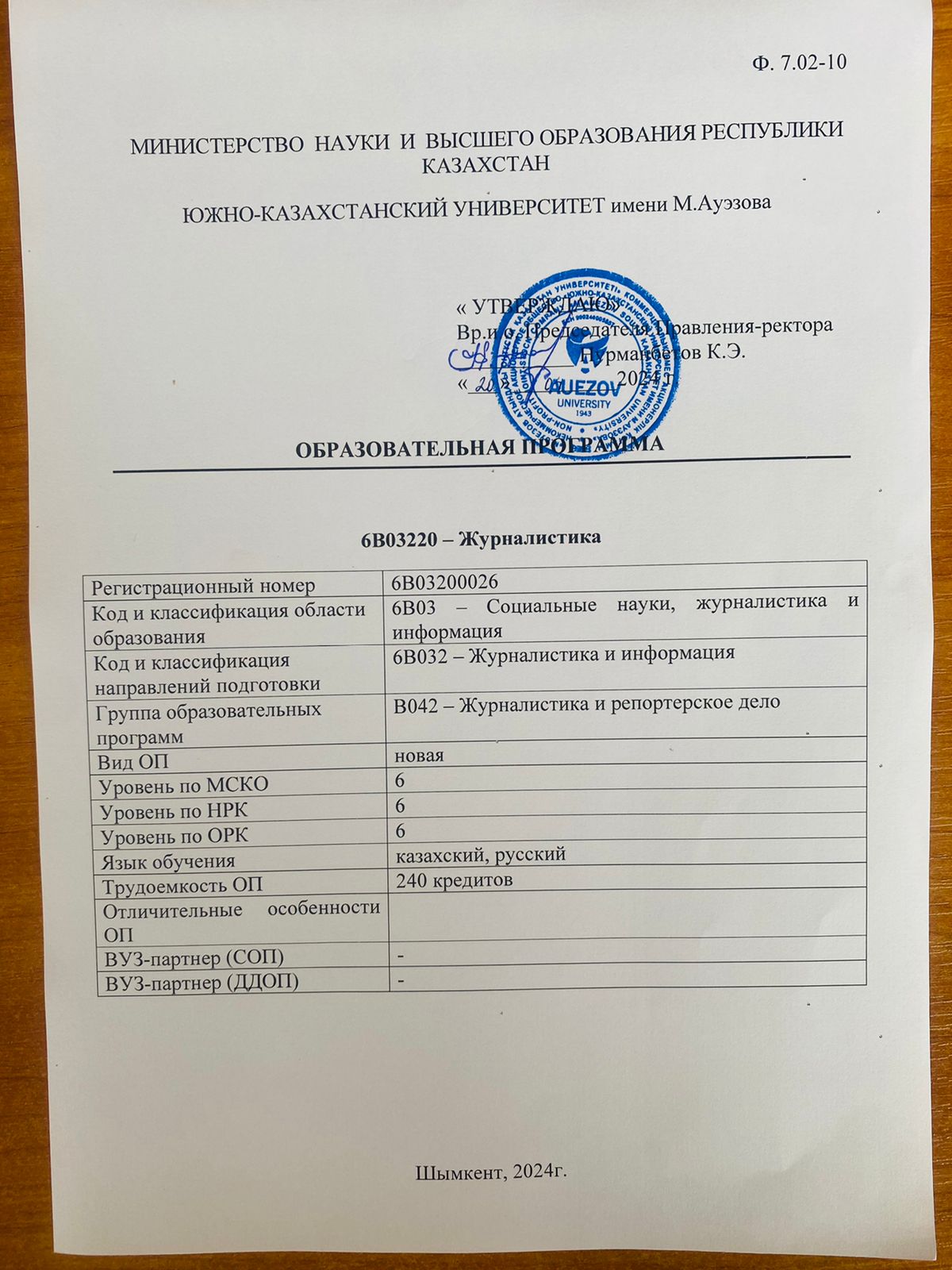 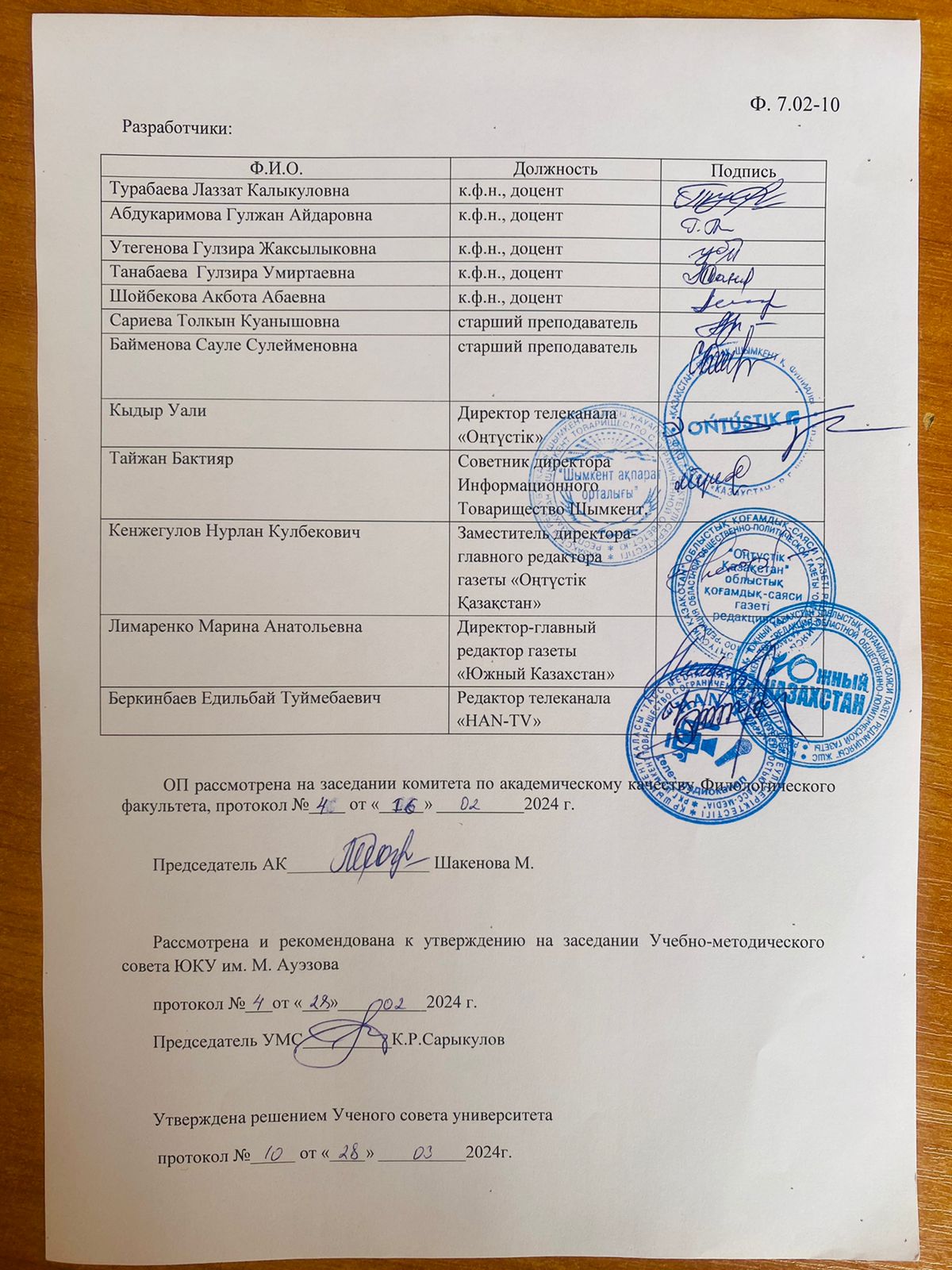 СОДЕРЖАНИЕ1  КОНЦЕПЦИЯ  ОП2.ПАСПОРТ ОП3. КОМПЕТЕНЦИИ ВЫПУСКНИКА ОП3.1 Матрица соотнесения результатов обучения по ОП в целом с формируемыми компетенциямиМАТРИЦА ВЛИЯНИЯ  МОДУЛЕЙ И ДИСЦИПЛИН НА ФОРМИРОВАНИЕ РЕЗУЛЬТАТОВ ОБУЧЕНИЯ И СВЕДЕНИЯ О ТРУДОЕМКОСТИСВОДНАЯ ТАБЛИЦА, ОТРАЖАЮЩАЯ ОБЪЕМ ОСВОЕННЫХ КРЕДИТОВ В РАЗРЕЗЕ МОДУЛЕЙ ОПСТРАТЕГИИ, МЕТОДЫ ОБУЧЕНИЯ И ИСКУССТВЕННЫЙ ИНТЕЛЛЕКТ, КОНТРОЛЬ И ОЦЕНКА7.УЧЕБНО- РЕСУРСНОЕ ОБЕСПЕЧЕНИЕ ОП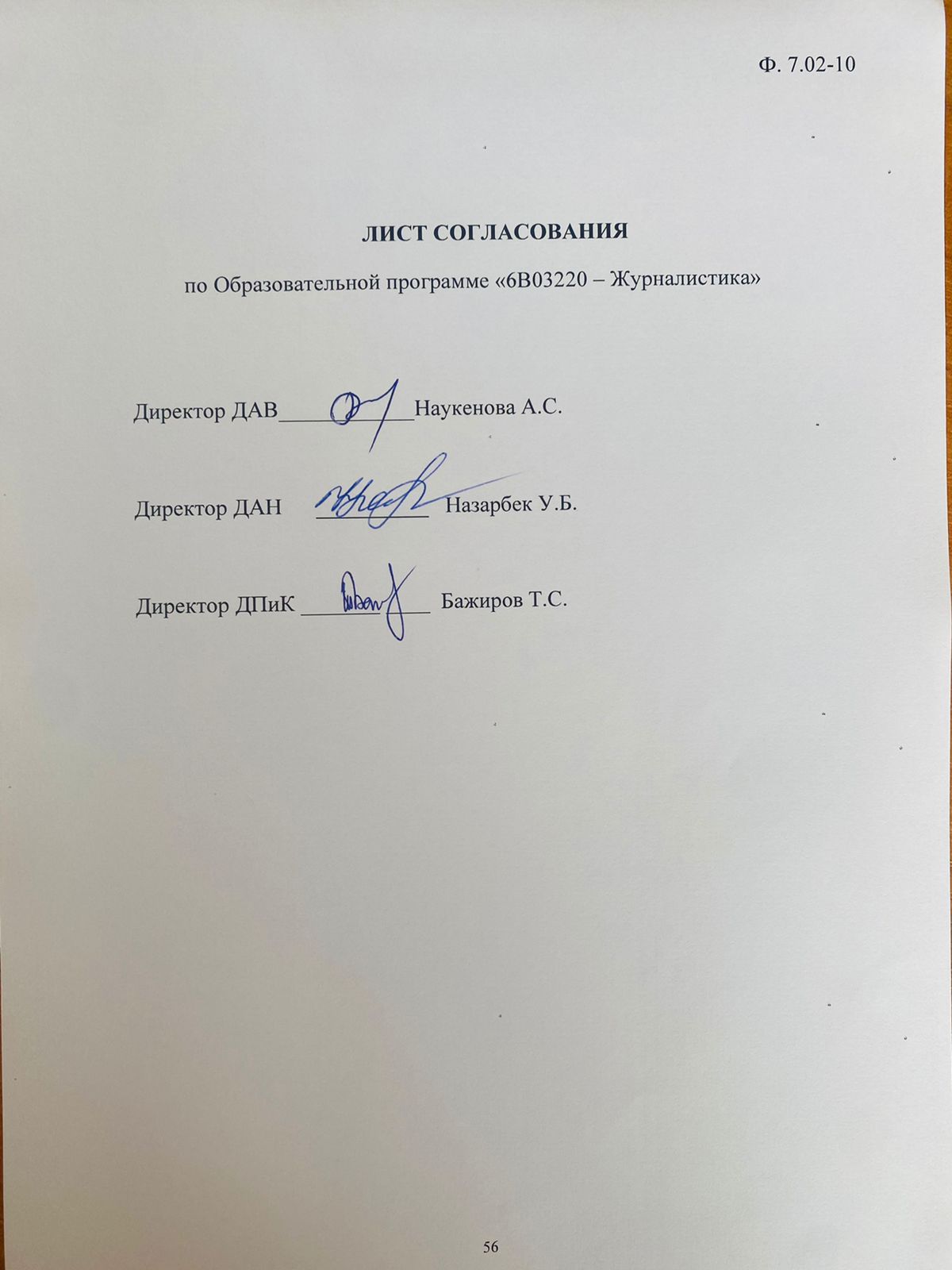 Концепция ОП.............................................................................................................Концепция ОП.............................................................................................................4Паспорт ОП..................................................................................................................Паспорт ОП..................................................................................................................6Компетенции  выпускника ОП……………………………………………………...Компетенции  выпускника ОП……………………………………………………...93.1Матрица соотнесения результатов обучения по ОП в целом с формируемыми компетенциями………………………………………………………………………Матрица соотнесения результатов обучения по ОП в целом с формируемыми компетенциями………………………………………………………………………104. Матрица влияния модулей и дисциплин на формирование результатов обучения и сведения о трудоемкости..................................................................Матрица влияния модулей и дисциплин на формирование результатов обучения и сведения о трудоемкости..................................................................115Сводная таблица, отражающая объем освоенных кредитов в разрезе модулей ОП................................................................................................................................Сводная таблица, отражающая объем освоенных кредитов в разрезе модулей ОП................................................................................................................................526.Стратегии, методы обучения и искусственный интеллект, контроль и оценка....Стратегии, методы обучения и искусственный интеллект, контроль и оценка....537Учебно- ресурсное обеспечение ОПУчебно- ресурсное обеспечение ОП54Лист согласования Лист согласования 55Приложение 1. Рецензия от работодателяПриложение 1. Рецензия от работодателяПриложение 2. Экспертное заключениеПриложение 3. Профессиональные стандарты Приложение 2. Экспертное заключениеПриложение 3. Профессиональные стандарты Миссия университетаГенерация новых компетенций, подготовка лидера, транслирующего исследовательское мышление и культуру.Ценности университета Открытость - открыт к переменам, инновациям и сотрудничеству. Креативность - генерирует идеи, развивает их и превращает в ценности.Академическая свобода - свободен в выборе, развитии и действии.Партнерство - создает в отношениях доверие и поддержку, где выигрывают все.Социальная ответственность - готов выполнять обязательства, принимать решения и отвечать за их результат.МодельвыпускникаГлубокие предметные знания, их применение и постоянное расширение в профессиональной деятельности.Информационно-цифровая грамотность и мобильность в быстро меняющихся условиях.Исследовательские навыки, креативность и эмоциональный интеллект.Предприимчивость, самостоятельность и ответственность за свою деятельность и благополучие.Глобальная и национальная гражданственность, толерантность к культурам и языкам.Уникальность ОПпрограмма разработана в соответствии с Атласом новых профессий и компетенций, и целенаправлена на подготовку для транспортно-логистических и научно-педагогических структуркомпетентных специалистов, способных организовывать и управлять деятельностью структурного предприятия, самостоятельно определять цели профессиональной деятельности, выбирать и обосновывать методы и средства их достижения.Политика академической честности и этикиВ университете приняты меры по поддержанию академической честности и академической свободы, защита от любого вида нетерпимости и дискриминации:Правила академической честности (приказ  №212 от 10.10.2022г); Антикоррупционный cтандарт (приказ №221 н/к от 07.12.2021г).Кодекс этики (приказ №212 от 10.10.2022г)Нормативно- правовая база разработки ОП 1.Закон Республики Казахстан «Об образовании»; 2.Типовые правила деятельности организаций образования, реализующих образовательные программы высшего и (или) послевузовского образования, утвержденные приказом МОН РК от 30 октября 2018 г. №595 с изменениями и дополнениями от 29.12.2021г.  №6143.Типовые правила приема  на обучение  в организации образования,  реализующие образовательные  программы высшего и послевузовского образования, утвержденных приказом МОН РК от 31 октября 2018 г. №600 с изменениями и дополнениями от 02.06.2023г.  №2524.Государственные общеобязательные стандарты высшего и послевузовского образования, утвержденные приказом МНиВО от 20 июля 2022 г. № 2;5.Правила организации учебного процесса по кредитной технологии обучения, утвержденные приказом МОН РК от 20 апреля 2011 г. № 152; с изменениями и дополнениями от 23.09.2022г.  №796.Квалификационный справочник должностей руководителей, специалистов и других служащих, утвержденный приказом Министра труда и социальной защиты населения Республики Казахстан от 30 декабря 2020 года № 553.7. Методические рекомендации по внедрению принципов ECTS в учебный процесс и расширению академической свободы.Приложение к приказу Министра науки и высшего образования. Республики Казахстан от 12 февраля 2024 года № 578.Руководство по разработке образовательных программ высшего и послевузовского образования,  Приложение 1 к приказу Директора Национального центра развития высшего образования МНВО РК от 4.05.2023 года № 601 н/қОрганизация образовательного процессаРеализация принципов Болонского процесса.Студентоцентрированное обучение.Доступность.Инклюзивность.Обеспечение  качества ОПВнутренняя система обеспечения качества.Привлечение стейкхолдеров к разработке ОП и ее оценке.Систематический мониторинг.Актуализация  содержания (обновление)Требования к поступающимУстанавливаются согласно Типовым правилам приема на обучение в организации образования, реализующие образовательные программы высшего и послевузовского образования приказ МОН РК №600 от 31.10.2018г, с изменениями и дополнениями от 02.06.2023г.  №252.Условия реализации ОП для лиц с инвалидностью и ООПДля обучающихся с ООП и ЛСИ в учебных корпусах и студенческих общежитиях установлены тактильные плитки из ПВХ, специально оборудованные туалеты, мнемосхема, штанги в душевых комнатах. Созданы специальные места на автостоянках. Установлен гусеничный подъемник. Расставлены парты для МГН, знаки, указывающие направление движения, пандусы. В учебных корпусах (гл.корпус, №8 корпус) оборудованы 2 кабинета с шестью рабочими местами приспособленные для пользователей с нарушениями опорно-двигательного аппарата (ОДА). Для пользователей с ослабленным зрением в  наличие   Машина SARA™ CE (2 шт.) для сканирования и чтения книг. Сайт библиотеки адаптирован для слабовидящих. Действует специальная аудио программа NVDA с сервисом.Web-сайт ОИЦ http://lib.ukgu.kz/ в режиме работы 24/7.     Предусмотрены индивидуальный дифференцированный подход на всех видах занятий и при организации учебного процессаЦель ОППодготовка конкурентноспособных специалистов в области журналистики, обладающих IT-компетенциями, демонстрирующие критическое мышление, широкий кругозор и личные качества, восстребованных современным рынком  труда.Задачи ОП- формирование социально-ответственного поведения в обществе, понимание значимости профессиональных этических норм и следование этим нормам;- обеспечение умениями и навыками обучения в течение всей жизни, которые позволят им успешно адаптироваться к меняющимся условиямна протяжении всей их профессиональной карьеры;- обеспечение условий для приобретения высокого общего интеллектуального уровня развития, овладение грамотной и развитой речью, культурой мышления и навыками научной организации труда в сфере телевидения, средств массовой коммуникации, пресс-службы, национальных компаниях, аналитических центрах.- формирование конкурентоспособности выпускников в сфере СМИ для обеспечения возможности их максимально быстрого трудоустройства по специальности.- создание условий для формирования востребованных знаний и навыков, осознанного отношения к улучшению благосостояния населения  и защите планеты в контексте ЦУР.Гармонизация ОП6-м уровень Национальной рамки квалификаций РК;Дублинские дескрипторы 6 уровня квалификации;1 цикл Квалификационной рамки Европейского пространства высшего образования (A Framework for Qualification of the European Higher Education Area);6 уровень Европейской квалификационной рамки для образования в течение всей жизни (The European Qualification Framework for Lifelong Learning).СвязьОП с профессиональной сферой1. Профессиональный стандарт «Издание газет. Журналов и периодических публикаций», утвержденный приказом Министра труда и социальной защиты населения Республики Казахстан от 24 декабря 2019 года №259;2.Профессиональный стандарт «Деятельность по созданию и трансляции телевизионных программ», утвержденный приказом Министра труда и социальной защиты населения Республики Казахстан от 24 декабря 2019 года №259;3. Профессиональный стандарт «Радиовещание», утвержденный приказом Министра труда и социальной защиты населения Республики Казахстан от 24 декабря 2019 года №259.Наименование присуждаемой степениПосле успешного завершения настоящей образовательной программы выпускнику присваивается степень Бакалавр социальных знаний по образовательной программе  «6В03220 – Журналистика»Перечень квалификаций и должностейБакалавры по ОП «6В03220 – Журналистика» могут занимать первичные должности журналиста, редактора, радио и телеведущего, корреспондента, репортера, специалиста по связям с прессой, информационного аналитика, специалиста в области медиа и коммуникации различных отраслей и форм собственности без предъявления требований к стажу работы в соответствии с квалификационными требованиями Квалификационного справочника должностей руководителей, специалистов и других служащих, утвержденного приказом Министра труда и социальной защиты населения Республики Казахстан от 30 декабря 2020 года № 553.Сфера профессиональной деятельностиСферой профессиональной деятельности ОП «6В03220 – Журналистика» являются СМИ, интернет-ресурсы, информационные службы и управления, пресс-службы и центры, отделы коммуникации, смежные информационно-коммуникативные сферы (PR службы и управления, издательства, рекламные агентства и т.д.);Объекты профессиональной деятельностиОбъектами профессиональной деятельности выпускников  ОП «6В03220 – Журналистика» являются средства массовой коммуникации, отечественные и зарубежные электронные и печатные СМИ, информационные агентства и службыновостей, издательства и полиграфические комплексы, пресс-службы общественных организаций, структуры и подразделения по связям с общественностью, рекламные агентства, сетевые информационные структуры.Предметы профессиональной деятельностиПредметом профессиональной деятельности бакалавра ОП «6В03220 – Журналистика» является информация, профессиональная деятельность направлена на сбор, переработку и распространение информации, распознавание, исследование и донесение до общества актуальных проблем человечества, компетентное комментирование и анализ различных общественных ситуаций, управление информацией и налаживание информационного партнерства, создание рекламных материалов.Виды профессиональной деятельностиБакалавр по ОП «6В03220 – Журналистика» может выполнять следующие виды профессиональной деятельности:журналистская авторская (авторская программа)информационно-творческая (ток-шоу, реалити-шоу)проектно-аналитическая;организационно-управленческая; социально-организаторская,предпринимательская деятельность.Выпускники могут работать в качестве комментаторов спортивных соревновний, сценаристов, радио- и  телеведущих, журналистов, корреспондентов (в том числе ведущих репортерское расследование), телеоператоров, специалистов по рекламе, телемаркетологов, редакторов-аналитиков, корректоров, специалистов издательского дела, редакторов (общий профиль), редакторов газеты, корреспондентов издательства, редакции газет и журналов, координаторов по связям с государственными органами, дикторов, продюсеров радио и телепрограмм, главных администраторов, редакторов программ, инокорреспондентов, специалистов по связям с общественностью, аналитиков маркетинговых компаний, PR-менеджеров, бренд-менеджеров.Результаты обученияРО1 Готовить информационные и аналитические материалы с использованием традиционных и современных жанров журналистики и публицистики, структурировать информацию из разных источников, уделяя особое внимание наилучшим достижениям отечественного и мирового опыта создания аналогичных медиапроектов.РО2 Демонстрировать социально-культурное, этническое развитие на основе формирования мировоззренческой, гражданской, духовной и социальной ответственности, академической честности и порядочности, методов научного и экспериментального исследования.РО3 Разрабатывать программные идеи, проверять правильность информации, сбор и структурирование информации для подготовки материалов по конкретной теме или направлению, определение целевой аудитории для творческого поиска актуальных тем.РО4 Критически анализировать общественно-политические, социально-экономические явления в динамике, отслеживать, прогнозировать законодательные и политические тенденции и изменения, изучать законодательные и иные нормативные правовые акты Республики Казахстан в сфере СМИ.РО5 Оценивать свою работу, принимать критику, брать на себя ответственность за принимаемые решения, умение нести ответственность за свои материалы, использовать и защищать профессиональные права в интересах обеспечения граждан необходимой информацией и успешной работы организации СМИ.РО6 Совершенствовать специальные теоретические и практические навыки сбора и обработки информации, изучение закономерностей развития социальных явлений и процессов, ведение масс-медиа, редакционной работы; использование современных технических средств коммуникации и искусственного интеллекта.РО7 Владеть навыками создания журналистского произведения и ораторского мастерства, безэмоционального чтения, координацией, артикуляцией и чистотой речи, культурой мышления, техникой речи, знания правил стилистики.РО8 Проводить PR-акции, анализ целей и задач, художественных решений медиа проекта; применять элементов фотоизображения, законов визуального восприятия; организовать международные журналистские коллективы и работать в них.РО9 Владеть навыками изучения взаимосвязей общественных явлений, прогнозирования, оценки политических, экономических и финансовых процессов, происходящих в обществе, проведения интервью, беседы с деятелями политики Казахстана и зарубежных стран в СМИ, освещения и комментирования событий в других странах.РО10 Анализировать современные социальные процессы и явления в контексте глобального мирового развития, поддерживая постоянную связь с государственными органами, органами местного самоуправления, предприятиями, гражданами, средствами массовой информации, уметь использовать современные коммуникационные технологии.РО11 Охватывать идеалы и ценности демократического правового общества, планировать бизнес-мышления и структурировать базовых знаний бизнеса и экономики, оценивать экологическую ситуацию и понять необходимость бережного отношения к живому миру.РО12 Эффективно работать индивидуально и как член команды, корректно отстаивая свою точку зрения, коммуницируя  на государственном, русском и иностранном языках, комментировать спортивные мероприятии, соревновании, создавать и активизировать арт-проблематики как активного рычага воздействия культуры на человека.ОБЩИЕ КОМПЕТЕНЦИИ (SOFTSKILLS). Поведенческие навыки и личностные качестваОБЩИЕ КОМПЕТЕНЦИИ (SOFTSKILLS). Поведенческие навыки и личностные качестваОБЩИЕ КОМПЕТЕНЦИИ (SOFTSKILLS). Поведенческие навыки и личностные качестваОК 1. Компетенция в управлении своей грамотностью ОК 1. Компетенция в управлении своей грамотностью ОК1.1.Способность самообучаться, саморазвиваться и постоянно обновлять свои знания в рамках выбранной траектории и в условиях междисциплинарности.ОК1.2. Способность выражать мысли, чувства, факты и мнения в профессиональной сфере.ОК1.3. Способность к мобильности в современном мире и критическому мышлению.ОК 2. Языковая компетенция ОК 2. Языковая компетенция ОК2.1.Способность выстраивать программы коммуникаций на государственном, русском и иностранном языках.ОК2.2.Способность к межличностному социальному и профессиональному общению в условиях межкультурной коммуникации.ОК 3. Математическая компетенция и компетенция в области науки ОК 3. Математическая компетенция и компетенция в области науки ОК3.1.Способность и готовность применять образовательный потенциал, опыт и личностные качества, приобретенные во время изучения математических, естественнонаучных, технических дисциплин в вузе, для решения профессиональных задач.ОК 4. Цифровая компетенция, технологическаяграмотностьОК 4. Цифровая компетенция, технологическаяграмотностьОК4.1. Способность демонстрировать и развивать информационную грамотность через овладение и использование современных информационно-коммуникационных технологий во всех сферах своей жизни и профессиональной деятельности.ОК4.2.Способность использовать различные виды информационно-коммуникационные технологий: интернет-ресурсы, облачные и мобильные сервисы по поиску, хранению, защите и распространению информации.ОК 5. Личная, социальная и учебная компетенции ОК 5. Личная, социальная и учебная компетенции ОК5.1.Способность к физическому самосовершенствованию и ориентации на здоровый жизни для обеспечения полноценной социальной и профессиональной деятельности посредством методов и средств физической культуры.ОК5.2.Способность к социально-культурному развитию на основе проявления гражданственности и нравственности.ОК5.3.Способность выстраивать личную образовательную траекторию в течение всей жизни для саморазвития, карьерного роста и профессионального успеха.ОК5.4. Способность успешно взаимодействовать во всём многообразии социо-культурных контекстов во время учебы, на работе, дома и на досуге.ОК 6. Предпринимательская компетенцияОК 6. Предпринимательская компетенцияОК6.1. Способность проявлять креативность и предприимчивость в различной среде.ОК6.2. Способность работать в режиме неопределенности и быстрой смены условий задач, принимать решения, распределять ресурсы и управлять своим временем.ОК6.3. Способность работать с запросами потребителя.ОК 7. Культурная осведомленность и способность к самовыражениюОК 7. Культурная осведомленность и способность к самовыражениюОК7.1. Способность проявлять мировоззренческую, гражданскую и нравственную позиции.ОК7.2. Способность быть толерантным к традициям и культуре других народов мира, обладать высокими духовными качествами.ПРОФЕССИОНАЛЬНЫЕ КОМПЕТЕНЦИИ (HARDSKILLS). ПРОФЕССИОНАЛЬНЫЕ КОМПЕТЕНЦИИ (HARDSKILLS). ПРОФЕССИОНАЛЬНЫЕ КОМПЕТЕНЦИИ (HARDSKILLS). Специфичные для данного направления теоретические знания и практические навыки и уменияПК1–способность понимать сущность журналистской профессии как социальной, информационной, творческой, ее базовые характеристики, социальные роли журналиста, качества личности, необходимые для ответственного выполнения профессиональных функцийПК1–способность понимать сущность журналистской профессии как социальной, информационной, творческой, ее базовые характеристики, социальные роли журналиста, качества личности, необходимые для ответственного выполнения профессиональных функцийСпецифичные для данного направления теоретические знания и практические навыки и уменияПК2–способность раскрыть сущность журналистской деятельности как многоаспектной, включающей подготовку собственных публикаций и работу с другими участниками производства текстов СМИПК2–способность раскрыть сущность журналистской деятельности как многоаспектной, включающей подготовку собственных публикаций и работу с другими участниками производства текстов СМИСпецифичные для данного направления теоретические знания и практические навыки и уменияПК3–способность проявлять осведомленность о базовых отечественных и зарубежных профессиональных стандартах работы журналиста, овладение навыками ввода, записи, шифрования и обновления данных с использованием электронных или ручных информационных системПК3–способность проявлять осведомленность о базовых отечественных и зарубежных профессиональных стандартах работы журналиста, овладение навыками ввода, записи, шифрования и обновления данных с использованием электронных или ручных информационных системСпецифичные для данного направления теоретические знания и практические навыки и уменияПК4–способность использовать в профессиональной деятельности принципы работы с источниками информации и методов ее сбора (интервью, наблюдения, работы с документами), селекции, проверки и анализа, а также методов прецизионной (точной) журналистикиПК4–способность использовать в профессиональной деятельности принципы работы с источниками информации и методов ее сбора (интервью, наблюдения, работы с документами), селекции, проверки и анализа, а также методов прецизионной (точной) журналистикиСпецифичные для данного направления теоретические знания и практические навыки и уменияПК5–способность раскрывать особенности массовой информации, задачи и методы, технологии и техники процесса создания журналистских публикаций, их содержательную и структурно-композиционную специфику публикаций;ПК5–способность раскрывать особенности массовой информации, задачи и методы, технологии и техники процесса создания журналистских публикаций, их содержательную и структурно-композиционную специфику публикаций;Специфичные для данного направления теоретические знания и практические навыки и уменияПК6–способность соблюдать основные требования, предъявляемые к информации СМИ (точность, достоверность, наличие ссылок на источники, разграничение фактов и мнений, плюрализм в представлении точек зрения и т.д.);ПК6–способность соблюдать основные требования, предъявляемые к информации СМИ (точность, достоверность, наличие ссылок на источники, разграничение фактов и мнений, плюрализм в представлении точек зрения и т.д.);Специфичные для данного направления теоретические знания и практические навыки и уменияПК7–способность  формировать основы организации научного исследования в сфере журналистики, овладение навыками создания и управления ручными или электронными системами хранения, отбора, организации, получения, распространения и защиты информации.ПК7–способность  формировать основы организации научного исследования в сфере журналистики, овладение навыками создания и управления ручными или электронными системами хранения, отбора, организации, получения, распространения и защиты информации.Специфичные для данного направления теоретические знания и практические навыки и уменияПК8–способность создавать рекламы, организовать продажи, разрабатывать планы.ПК8–способность создавать рекламы, организовать продажи, разрабатывать планы.Специфичные для данного направления теоретические знания и практические навыки и уменияПК9–обучение навыкам создания и разработки визуальных образов и дисплеев, учебных или рекламных материалов, художественных дизайнов или перформансов, умение переосмысливать накопленный творческий и культурный опыт, следить и приобретать новые творческие и культурные знания и навыки, вести творческий поиск, применять на практике методы анализа.ПК9–обучение навыкам создания и разработки визуальных образов и дисплеев, учебных или рекламных материалов, художественных дизайнов или перформансов, умение переосмысливать накопленный творческий и культурный опыт, следить и приобретать новые творческие и культурные знания и навыки, вести творческий поиск, применять на практике методы анализа.РО1РО2РО3РО4РО5РО6РО7РО8РО9РО10РО11РО12ОК1++ОК2+ОК3+++ОК4++ОК5++++++ОК6+++++ОК7+ПК1++ПК2++ПК3++ПК4+++ПК5++ПК6++ПК7+ПК8+ПК9+№Наименование модуля ЦиклКомпонентНаименование дисциплиныКраткое описание дисциплиныКол-вокредитовФормируемые результаты обучения (коды)Формируемые результаты обучения (коды)Формируемые результаты обучения (коды)Формируемые результаты обучения (коды)Формируемые результаты обучения (коды)Формируемые результаты обучения (коды)Формируемые результаты обучения (коды)Формируемые результаты обучения (коды)Формируемые результаты обучения (коды)Формируемые результаты обучения (коды)Формируемые результаты обучения (коды)Формируемые результаты обучения (коды)№Наименование модуля ЦиклКомпонентНаименование дисциплиныКраткое описание дисциплиныКол-вокредитовРО1РО2РО3РО4РО5РО6РО7РО8РО9РО10РО11РО121Основы общественных наук/Қоғамдық ғылымдар негіздері/Fundumentals of the Public SciencesООДОКИстория Казахстана                                                                                     Цель предмета – формирование объективного представления об истории Казахстана на основе  глубокого понимания и научного анализа основных этапов, закономерностей, своеобразия исторического развития Казахстана.Древние люди и становление кочевой цивилизации. Тюркская цивилизация и великая степь. Казахское ханство. Казахстан в эпоху нового времени. Казахстан в составе советской административно-командной системы. Провозглашение независимости Казахстана. Государственный строй, общественно-политическое развитие, внешняя политика и международные отношения. Методы и приемы исторического описания для анализа причин и следствий событий истории Казахстана.5ѵѵ2Основы общественных наук/Қоғамдық ғылымдар негіздері/Fundumentals of the Public SciencesООДОКФилософия                                                                                                                                                                                 Цель предмета – формирование у студентов целостного представления о философии как особой форме познания мира, об основных ее разделах, проблемах и методах их изучения в контексте будущей профессиональной деятельности. Фрмирование у студентов философской рефлексии, навыков самоанализа и нравственной саморегуляции.Возникновение культуры мышления. Предмет и метод философии. Основы философского понимания мира: вопросы сознания, духа и языка. Бытие. Онтология и метафизика. Познание и творчество. Образование, наука, техника и технологии. Философия человека и мир ценностей. Этика. Философия ценностей. Предмет эстетики как область философского знания. Философия свободы. Философия искусства. Общество и культура. Философия истории. Философия религии. «Мәңгілік Ел» и «Модернизация общественного сознания» - это новая казахстанская философия.5ѵѵ3Cоциально-политические знания/                                                                                                                                     Әлеуметтік-саяси білімдер/                                                                                                                                                                                                               Socio-Political knowledgesООДОКСоциология и политология                                                                                                                                                                             Цель – формирование знаний о социально-политической деятельности, объяснение социально-политических процессов и явлений.Рассмотрение социально-этических ценностей обществ.  Понимания особенностей социальных, политических, культурных, психологических институтов в контексте их роли в модернизации казахстанского общества. Принятие решений по урегулированию конфликтных ситуаций в обществе, в том числе в профессиональном социуме. Исследования политических институтов и процессов, методы анализа и интерпретации представлений о политике, власти, государство и гражданском обществе, понимать и применять методы и методики социологического, компоративного анализа, понимать сущности и содержание политической ситуации в современном мире. Анализ и классифиция основных политических институтов.4ѵѵ4Cоциально-политические знания/                                                                                                                                     Әлеуметтік-саяси білімдер/                                                                                                                                                                                                               Socio-Political knowledgesООДОККультурология и психологияЦель: формирование научных знаний истории, современных направлений, актуальных проблем и методов развития культуры и  психологии, навыков системного анализа психологических явлений.Содержание: Морфология, язык,  семиотика, анатомия культуры. Культура номадов, прототюрков, тюрков. Средневековая культура  Центральной Азии. Казахская культура на рубеже XVIII – ХIХ вв., ХХ века. Культурная политика Казахстана. Государственная Программа «Культурное наследие». Национальное сознание, мотивация. Эмоции, интеллект. Воля человека, психология саморегуляции. Индивидуально-типологические особенности. Ценности, интересы, нормы – духовная основа. Смысл жизни, профессиональное самоопределение, здоровье. Общение личности и групп.  Социально-психологический конфликт. Модели поведения в конфликте. 4ѵѵ5Cоциально-этническое развития/                                                                               Әлеуметтік-этникалық даму /                                                                                                                                                         Socio-ethnic DevelopmentООДВКЭкосистема и правоЦель: Формирование интегрированных знаний в области экономики, права, антикоррупционной культуры, экологии и безопасности жизнедеятельности, предпринимательства, методов научных исследований.Содержание: Основы безопасного взаимодействия человека и природы, продуктивности экосистем и биосферы. Предпринимательская деятельность в условиях ограниченности ресурсов, повышение конкурентоспособности бизнеса и национальной экономики. Регулирование отношений в сфере экологии и безопасности жизнедеятельности человека. Знание и соблюдение казахстанского права, обязанностей и гарантий субъектов, государственное регулирование общественных отношений для обеспечения социального прогресса. Применение методов научных исследований. 5ѵѵ6Cоциально-этническое развития/                                                                               Әлеуметтік-этникалық даму /                                                                                                                                                         Socio-ethnic DevelopmentБДКВАбаеведенияЦель: Сохранение «национального кода»  в проекте «Казахтану» на основе творчества А.Кунанбаева.Содержание: исторический обзор истории Кзахстана и казахской литературы ХІХ-ХХ в. Исследования наследия Абая ХХ-ХХІ в. Хронология творчества Абая.Абай - великий поэт, этнограф, основатель казахской письменной литературы. Абай - составитель свода законов «Положение Карамолы», общественная значимость. Абай - мыслитель, религиовед, философ. Роль Абая в образовании и науке, концепция  «Целостного человека». «Слова назидания» Абая, роман-эпопея М.Ауезова «Путь Абая». К. Токаев «Абай и Казахстан в XXI веке», роль, значимость.3ѵѵ7Cоциально-этническое развития/                                                                               Әлеуметтік-этникалық даму /                                                                                                                                                         Socio-ethnic DevelopmentБДКВОсновы финансовой грамотностиЦель дисциплины – изучение личных и семейных финансовых ресурсов, которые имеют решающее значение для достижения финансового благополучия. Содержание дисциплины. Финансовое планирование и безопасность потребителя. Основные методы и приемы ведения  эффективной траты и экономии финансов. Защита и инвестирование собственных финансовых ресурсов. Роль и значение личных финансов, их возможностей для достижения финансовой устойчивости. Фильтрация множества сомнительной финансовой информацией. Стимулы к самостоятельному управлению обязанностями и оптимальными финансовыми возможностями потребителя. Принятие грамотных финансовых решений при построении профессиональной карьеры.ѵѵ8Cоциально-этническое развития/                                                                               Әлеуметтік-этникалық даму /                                                                                                                                                         Socio-ethnic DevelopmentБДКВМухтароведение Цель: Формирование исторического, литературного представления о творчестве М.  Ауэзова в контексте истории литературы, патриотизма и культурно-духовного  позиции. Развитие художественного мышления,  навыков самостоятельной исследовательской  деятельности.Содержание дисциплины Жизнь  и творческий путь М. Ауэзова Семипалатинкский, Ташкентский,  Санкт-Петербургский периоды. Деятельность М. Ауэзова в журналах  «Шолпан», «Абай». Публицистика М. Ауэзова.  Художественный  обзор рассказов «Қорғансыздың күні», «Қыр суреттері», «Оқыған азамат», «Көксерек»,пьеса Еңлік-Кебек и  повестей «Қилы заман», «Қараш-қараш» оқиғасы»,  монографии «Абай Құнанбаев»,  романа- эпопеи «Абай жолы».ѵѵ9Cоциально-этническое развития/                                                                               Әлеуметтік-этникалық даму /                                                                                                                                                         Socio-ethnic DevelopmentБДКВОсновы антикоррупционной культурыЦель: формирование антикоррупционного мировоззрения, прочных нравственных основ личности, гражданской позиции, устойчивых навыков антикоррупционного поведения.Содержание: Преодоление правового нигилизма, формирование основ правовой культуры обучающихся, в сфере антикоррупционного законодательства. Формирование осознанного восприятия, отношения к коррупции. Нравственное отторжение коррупционного поведения, коррупционной морали, этики. Освоение навыков, необходимых для противодействия коррупции. Создание антикоррупционного стандарта поведения. Антикоррупционная пропаганда, распространение идей законности, уважения к закону. Деятельность, направленная на понимание природы коррупции, осознание социальных потерь от ее проявлений, умение аргументированно защищать свою позицию, искать пути преодоления проявлений коррупции.ѵѵ10Cоциально-этническое развития/                                                                               Әлеуметтік-этникалық даму /                                                                                                                                                         Socio-ethnic DevelopmentБДКВСлужение обществуЦель – формирование у студентов социально-значимых навыков и компетенций на основе усвоения академических программ, осуществляя общественно-полезную деятельность, связанную с изучамыми в вузе дисциплинами.Содержание. Понятие   и  значение  Service learning, история становления и развития концепции Service Learning. Ключевые компоненты Service Learning, общественно-полезная деятельность в детской и молодежной среде, организация волонтерского движения в мировой  и казахстанской   практике, профильная направленность Service Learning. Международная практика  обучения через общественно-полезную деятельность. Общие основы и методика разработки  социальных  проектов.  Методы  анализа реализованных социальных  проектов.ѵѵ11Kоммуникаций и физической культуры/  Коммуникация және дене мәдениеті /                                                                                                                                                              Communication and Physical TrainingООДОККазахский (русский) языкЦель: формирование коммуникативной компетенции с использованием казахского (русского) языка в социально-культурной, профессиональной сфере и общественной жизни, совершенствование умения писать академические тексты. Содержание: Уровни А1, А2, В1, В2-1, В2-2 (В2, С1 русский язык) представлены в виде когнитивно-лингвокультурологических комплексов, состоящих из сфер, тем, субтем и типовых ситуаций общения международного стандарта: социально-бытовая, социально-культурная, учебно-профессиональная, моделируемыми формами: устной и письменной коммуникации, письменных речевых произведений, аудирования.  Демонстрация понимания языкового материала в текстах по образовательной программе, владения терминологией и развития критического мышления. 10ѵѵ12Kоммуникаций и физической культуры/  Коммуникация және дене мәдениеті /                                                                                                                                                              Communication and Physical TrainingООДОКИностранный языкЦель - формирование межкультурно-коммуникативной компетенции студентов в процессе иноязычного образования на достаточном уровне А2 и уровне базовой достаточности В1. Обучающийся достигает уровня В2 общеевропейской компетенции при наличии языкового уровня на старте выше уровня В1 общеевропейской компетенции.Содержание. Уровни А1, А2, В1, В2 представлены в виде когнитивно-лингвокультурологических комплексов, состоящих из сфер, тем, субтем и типовых ситуаций общения международного стандарта: социально-бытовая, социально-культурная, учебно-профессиональная, моделируемыми формами: устной и письменной коммуникации, письменных речевых произведений, аудирования. Демонстрация понимания языкового материала в текстах по образовательной программе, владения терминологией и развития критического мышления.10ѵѵ13Kоммуникаций и физической культуры/  Коммуникация және дене мәдениеті /                                                                                                                                                              Communication and Physical TrainingООДОКФизическая культураЦель: формирование социально-личностных компетенций и способности целенаправленно использовать средства и методы физической культуры, обеспечивающие сохранение, укрепление здоровья для подготовки к профессиональной деятельности; к стойкому перенесению физических нагрузок, нервно-психических напряжений и неблагоприятных факторов в будущей трудовой деятельности.Реализации физкультурно-оздоровительных и тренировочных программ. Комплекс общеразвивающих и специальных упражнений. Виды спорта (гимнастика, спортивные и подвижные игры, легкая атлетика и т.д). Контроль и самоконтроль в процессе занятий, страховка и самостраховка. Судейства соревнований.  Средства профессионально-прикладной физической подготовки. Современные оздоровительные системы: система дыхания по А. Стрельниковой, К. Бутейко, К. Динейки, суставная гимнастика по Бубновскому.8ѵѵ14Kоммуникаций и физической культуры/  Коммуникация және дене мәдениеті /                                                                                                                                                              Communication and Physical TrainingБДВКПрофессиональный казахский (русский) языкЦель дисциплины: определить значение языка в жизни общества и осознать, что его освоение является наиболее необходимым в области будущей профессии обучающихся. Развитие устной, письменной речи, формирование языковой культуры обучающихся с помощью различных методов и приемов; развитие навыков речи, письма в профессиональной сфере.Содержание дисциплины предоставляет обучающимся в качестве средства общения познавательные знания о казахском языке, религии, истории, традициях, национальных особенностях; разъясняет когнитивную систему, лексический состав, грамматические категории казахского языка; способствует развитию устной разговорной  речи с соблюдением литературных норм языка; способствует овладению научным стилем и свободному выражению мысли.3ѵѵ15Kоммуникаций и физической культуры/  Коммуникация және дене мәдениеті /                                                                                                                                                              Communication and Physical TrainingБДВКПрофессионально-ориентированный иностранный языкЦель - формирование базового уровня профессиональной коммуникативной иноязычной компетенции в процессе совершенствования навыков устной и письменной речи, грамматического оформления высказывания.Содержание. Требования к современному специалисту со стороны работодателя и профессиональных организаций основывается на анализе социально-педагогических факторов в соответствии с дополнительной и профессиональной подготовкой. Проведение  сравнительного анализа, развитие коммуникативных навыков, возможность  выполнения следующих задании: научного взгляда на объективные факторы, проведение сравнительных анализов.3ѵѵ16Kоммуникаций и физической культуры/  Коммуникация және дене мәдениеті /                                                                                                                                                              Communication and Physical TrainingООДОКИнформационно-коммуникационные технологииЦель: формирование способности критически оценивать и анализировать процессы, методы поиска, хранения и обработки информации, способы сбора и передачи информации посредством цифровых технологий. Развитие нового «цифрового» мышления, приобретение знаний и навыков использования современных информационно-коммуникационных технологий в различных видах деятельностиСодержание: Введение и архитектура компьютерных систем. Программное обеспечение. Операционные системы. Взаимодействие человека с компьютерами. Системы базы данных. Управление базами данных. Сети и телекоммуникации. Киберзащита. Интернет технологии. Облачные и мобильные технологии. Мультимедийные технологии. Smart технологии. Электронные технологии. Электронный бизнес. Электронное управление.5ѵѵ17Основы журналистических  наук/Журналистика ғылымдары негіздері/Fundamentals of Engineering and Technical SciencesБДКВДеятельность современной печатиЦель: зарождение и становление истории  национальной прессы, первые публицисты. редакторы газет и журналов, обучение в их школе мастерства.Содержание: дает оценку направленности, содержанию казахской прессы в соответствии с политико-социальными условиями времени их издания, обращает внимание на  «белые пятна» в истории казахской прессы. Рассматиривает коммуникативные функции, типологию, жанровые особенности, тематическую направленность, специфику языка и стиля средств массовой информации. Раскрывает особенности функционирования и развития региональных средств массовой информации Казахстана в современных условиях. Определяет основные проблемно-тематические направления региональной печати Казахстана на современном этапе. Описывает языковые, стилистические и жанровые особенности региональной печати Казахстана. Характеризует роль средств массовой информации в освещении вопросов социально-экономического и культурного развития Казахстана. Определяет основные тенденции и перспективы развития региональной прессы Казахстана.4ѵѵ18Основы журналистических  наук/Журналистика ғылымдары негіздері/Fundamentals of Engineering and Technical SciencesБДКВИстория журналистики южного регионаЦель: привить навыки сбора, обработки и дифференциации важных данных, связанных с историей и становлением журналистики Южного региона.Содержание: обобщает, анализирует материалы о творчестве видных журналистов и публицистов региональных средств массовой информации. Всесторонне рассматривает значимость и важность духовного, творческого, исторического наследия в журналистике Южного региона, даются ориентиры для их использования в публицистических материалах. Дается анализ публицистического наследия А. Кунанбаева, Ч.Валиханова, Ы.Алтынсарина, как  предтечи прессы Алаш. Революционная пресса начала ХХ века, периода репрессий, фронтовой журналистики времен Великой Отечественной войны, советского периода, эпохи перестройки и периода независимости Казахстана через призму творчества известных журналистов и публицистов Казахстана. Дается глубокое и всестороннее представление о значимости и необходимости духовного, творческого, исторического наследия казахской журналистики в южном регионе в результате анализа текстов.ѵѵ19Основы журналистических  наук/Журналистика ғылымдары негіздері/Fundamentals of Engineering and Technical SciencesБДКВСпортивная журналистикаЦель дисциплины: изучить и освоить становление спортивной журналистики в Казахстане, ее развитие, современное состояние, особенности и своеобразие. Обучить способам формирования языковых норм в спортивной журналистике, увеличить словарный запас.Содержание дисциплины: повышает общую речевую культуру обучающихся, формирует умения и навыки правильного использования языковых средств в речи в различных ситуациях коммуникативного взаимодействия. Развивает культуру устной деловой речи и культуру письменной речи. Определяет периоды и тенденции институализации спортивной журналистики Казахстана, направления ее развития. Рассматривает спорт и спортивную журналистику Казахстана как важнейший аспект культуры общества в историческом контексте. Определяет место спортивной журналистики Казахстана в международном информационном пространстве, а также особенности проявления основных тенденций в спортивной журналистике на национальном уровне. Выявляетуровень подготовленности основных участников, обеспечивающих процесс развития спортивной журналистики в настоящее время и понимания ими смысла спортивной журналистики, ее ценностей, специфики и способности к объективной оценке ее состояния в Казахстане.5ѵѵ20Основы журналистических  наук/Журналистика ғылымдары негіздері/Fundamentals of Engineering and Technical SciencesБДКВФотожурналистикаЦель дисциплины: овладение основными профессиональными закономерностями и актуальными проблемами фотожурналистики, новыми современными методами и приемами.Содержание дисциплины: обучает передовому опыту в области фотожурналистики, учит умению дифференцировать процесс развития отечественной фотожурналистики, сопоставляя его с процессом развития мировой фотожурналистики. Создает условия для развития и становления личности обучающихся, реализации их творческого потенциала, социализации через знакомство с миром фотожурналистики. Формирует нравственные основы личности, активную гражданскую позицию и бережное отношения к слову. Знакомит студентов с фотожурналистикой как профессией и областями фотографии.  Предоставляет основы знаний по фотожурналистике. Вырабатывает умения и навыки, необходимые в профессиональной деятельности фотожурналиста.  Развивает информационную, компьютерную и техническую грамотность студентов.ѵѵ21Основы журналистических  наук/Журналистика ғылымдары негіздері/Fundamentals of Engineering and Technical SciencesБДКВКорпоративная журналистикаЦель дисциплины: ознакомление общественности с результатами интенсивной работы компании, определение связи между корпоративными медиа со средствами массовой информации. Уточнение связи традиционных средств массовой информации и корпоративной прессы.Содержание дисциплины: Определяет отношения между корпоративной журналистикой и аудиторией. Выявляет связь корпоративного издания с традиционной прессой, определяет роль журналистики в средствах массовой информации. Формирует целостное представление обучающихся о корпоративной медиа системе, их месте в системе корпоративных СМИ. Определяет особенности построения журналистики и PR, генезиса, специфики, деятельности, видов, а также основные тенденции и перспективы развития. Рассматривает цели, функции и возможности корпоративных СМИ, их виды.4ѵѵ22Основы журналистических  наук/Журналистика ғылымдары негіздері/Fundamentals of Engineering and Technical SciencesБДКВМастерство телередактораЦель дисциплины: обучение творческой лаборатории мастеров телевизионного формата, системная интерпретация компонентов профессионального мастерства, развитие дивергентного мышления, расширяющего рамки творческого потенциала.Содержание дисциплины: рассматриваются технологические и содержательные подходы к телевизионным передачам, описывается имидж ведущего автора на экране, обобщаются творческие съемки. Мастерство теледактора-теоретическое обучение студентов специальности журналистика. Дает полное представление о телерадиожурналистике, одной из отраслей СМИ. Раскрывает природу и специфические особенности телерадиовещания, историю, становление и развитие, современный характер, принципы структуры и организации.ѵѵ23Журналистика и издательское дело/Журналистика және баспасөз ісі/ Journalism and publishingБДКВМедиаграмотность и этикаЦель дисциплины: Развитие критического мышления в отношении современных медиа-продуктов. Формирование навыков создания PR-текстов для прессы. Коммуникационное обеспечение деятельности современной организации, формирование основных представлений о роли медиарилейшнз в PR-коммуникации.Содержание дисциплины: Развивает открытость масс-медиа и медиаграмотность в Казахстане. Формирует критическое мышление в оценке точности и достоверности новостей. Формирует профессиональные компетенции в отношении медиаэтики, средств массовой информации. Формирует базовые представления о коммуникационном обеспечении деятельности современной организации,  роли медиарилейшнз в PR-коммуникации, общие профессиональные компетенции в сфере организации взаимодействия между организацией и средствами массовой информации; компетенции в сфере подготовки и проведении коммуникационных кампаний и мероприятий; навыки создания PR-текстов, предназначенных для прессы.4ѵѵ24Журналистика и издательское дело/Журналистика және баспасөз ісі/ Journalism and publishingБДКВПодготовка журналов, газет и телепередач  Цель дисциплины: ознакомление с процессом производства медиапродукции важных средств массовой информации - журналов, газет и телепередач, обобщение особенностей профессиональной деятельности журналистов, работающих в периодической печати.Содержание дисциплины: анализируются формы подачи журналистских материалов, виды обработки, способы отчета о полосе, методах редактирования, оформления и выпуска, расположения цифр. Обеспечивает изучение типологии журналистики; теории и методики журналистского творчества; характеризует особенности труда и планирования журналистских материалов.  Формирует профессиональные приемы и репортерские навыки, которые обусловливают успешную работу теле- и радиожурналиста в прямом эфире.ѵѵ25Журналистика и издательское дело/Журналистика және баспасөз ісі/ Journalism and publishingБДКВСтилистика и культура речиЦель дисциплины: привить обучающимся навыки анализа направлений и основных понятий стилистики, стилистических возможностей функциональных стилей.Содержание дисциплины: знакомит со структурой и видами жанров в казахстанских СМИ, способствует овладению языковыми и стилистическими особенностями жанров публицистики, формирует практику эффективного написания жизненного материала в определенном жанре, оттачивает журналистское мастерство. Способствует овладению нормами устного и письменного литературного языка, правилами произношения, ударения, словоупотребления, стилистики; формирует умение использовать выразительные средства языка в различных условиях общения в соответствии с целями и содержанием речи. Знакомит с языковыми, литературными, коммуникативными и этическими нормами. Прививает навыки стилистически дифференцированного использования языковых единицв повседневной и публичной среде – в ситуациях устного и письменного общения.6ѵѴ26Журналистика и издательское дело/Журналистика және баспасөз ісі/ Journalism and publishingБДКВPR-журналистикаЦель дисциплины: определение PR-услуг. Научить рациональному и эффективному формированию общественного мнения посредством PR.  Овладение эффективностью PR. Осознание того, что PR (Public Relations) – это институт, который формирует взаимопонимание и гармоничные, доброжелательные отношения между организацией и обществом.Содержание дисциплины: обучает овладению способом или формой агитации, формирующей общественное мнение о товаре, продукции, услуге, продаже. Рассматривает тесную связь PR и рекламы. Дает теоретические представления об эволюции науки PR, концепциях PR, рынке PR-услуг. Формирует практические навыки проведения деловых и пресс-мероприятий для представителей целевой аудитории, умение анализировать PR-проявления в текстах современного информационного ресурса. Рассматривает правовые и этические особенности PR в мультимедийном пространстве.ѵѵ27Журналистика и издательское дело/Журналистика және баспасөз ісі/ Journalism and publishingБДКВОсновы публицистического творчестваЦель дисциплины: определение направлений становления, развития казахской публицистики, осмысление тематических, жанровых, формальных изменений в публицистике. Ознакомление с образцами хрестоматийных сборников и публицистических произведений, опубликованных в газетах и журналах с целью получения обучающимися полного, системного о них представления.Содержание дисциплины: определяет природу жанров публицистики; показывает взаимосвязь, сходство, различие публицистики и художественной литературы, публицистики и журналистики. Определяя публицистические признаки в древнетюркских письменных памятниках, обучает написанию новых произведений на основе богатого наследия казахской публицистики. Предоставляет знания и сведения, относящиеся к специфике творческой деятельности журналиста. Подробно исследует мастерства журналистики, формирует личность начинающего журналиста. Повышает уровень мастерства журналиста, развивает уровень мышления студента, формирует склонность к творческому исследованию. 5ѵѵ28Журналистика и издательское дело/Журналистика және баспасөз ісі/ Journalism and publishingБДКВМедиа и обществоЦель дисциплины: предоставить обучающимся базу необходимых теоретических знаний о журналистике, определить место и роль СМИ и журналиста. Определение связей между социальными группами, учреждениями, организациями и физическими лицами; овладение приемами работы с компьютерными сетями.Содержание дисциплины: Дает понятие о том, что произведение журналиста является основным источником информации в жизни общества. Анализирует проблемы и процессы, имеющие общественное значение. Осваивается в тесной инеграционной связи с такими областями знаний, как литературоведение, политология, социология. Формирует понимание истории развития и основных теоретических направлений исследований коммуникации и информации. Знакомит с основными научными направлениями в области и исследования массовых коммуникаций, базовыми принципами функционирования медиа как субъекта экономической деятельности; позволяет ориентироваться в исторических аспектах развития медиа в обществе, знать экономическую специфику отличия медиа от других видов индустрии.ѵѵ29Журналистика и издательское дело/Журналистика және баспасөз ісі/ Journalism and publishingБДКВИстория и практика казахской поэзииЦель дисциплины: всесторонний анализ произведений поэтов и писателей  прошлого века, анализ работ, касающихся истории и теории развития жанров казахской прессы.Содержание дисциплины: раскрывает природу казахского идиоматического языка как научно-познавательной, исторической, национальной ценности в период новой эпохи. Определяет вклад поэтов-писателей в публицистику, парадигматические особенности жанровых текстов. Знать основное содержание поэзии древнего периода. Раскрывает значение казахского фольклора, произведений жырау, акынов, биев, музыкантов, памятников письменной литературы, содержание религиозной жизни народа, просвещения, обычаев, менталитета, нравственных и эстетических идеалов. Характеризуеткультурное наследие казахского народа, выявляетпротиворечия и тенденции духовно-культурных процессов.5ѵѵ30Журналистика и издательское дело/Журналистика және баспасөз ісі/ Journalism and publishingБДКВРиторика и культура речи журналистаЦель дисциплины: выявить основные признаки культуры речи, углубить знания о нормативных, коммуникативных, этических аспектах культуры речи. Развитие методов и приемов речевой этики, речевой стратегии, методики. Ознакомление с исследованиями языковой культуры и ораторского искусства.Содержание дисциплины: рассматривает особенности ораторского искусства в казахском языкознании и литературоведении, дает понятие, что основным источником культуры является язык. Обучает деликатному, тактичному выражению подтекста, скрытого смысла слов в казахском языке. Разносторонне изучает изменения в обществе. Исследует теоретическое понимание истории устных и художественных наук на уровне востребованности будущих специалистов, понимания истории, разума, целей поэта, представления о структуре композиции, художественных, языковых и эстетических особенностей, углубления понимания, приобретенного в школьной программе. Способствует углублениюв объеме школьной программы знаний об истории крылатых выражений, цели, идеи поэта; определению системной структуры, художественной, языковой, эстетической специфики произведения;обучает основам риторики, их теоретическому анализу на уровне требований к будущим специалистам.ѵѵ31Журналистика и издательское дело/Журналистика және баспасөз ісі/ Journalism and publishingБДКВВыразительное чтение и манера речи журналистаЦель дисциплины: Дать представление о художественном смысле и выразительности произведения. Определять, насколько текст понятен аудитории; развивать навыки понимания задачи, цели при чтении. Объяснить, какие средства следует использовать при определении содержания текста.Содержание дисциплины: учит динамике устной речи. Обучает разработке материалов в различных жанрах на интернет-сайтах. Знакомит с опытом работы периодических изданий. Формирует компетенции будущих журналистов в овладении опытом написания информации. Совершенствует навыки свободного владения голосом, способствующихразвитию лучших качеств речевого голоса: силы, легкости, красоты тембровой окраски; развивает умения, формирующие профессиональные качества речи будущих журналистов – четкую артикуляцию, ясную дикцию, умение логично, образно, эмоционально воздействовать словом, «завораживать»  им своих слушателей.5ѵѵ32Журналистика и издательское дело/Журналистика және баспасөз ісі/ Journalism and publishingБДКВИнформационное радиоЦель дисциплины: описать технологические средства подготовки информационных радиопередач, работать в единстве полного цикла производства теле-и радиопередач, привить навыки выбора темы и создания сценария.Содержание дисциплины: оценивает технические средства информационного радио, способы монтажа, роль журналиста в подготовке аудиоматериалов, анализирует новые жанры на радиостанциях. Знакомит с основными типологическими признаками, структурой репортажа, особенностями монтажа на радио, организационными принципами государственных и коммерческих радиостанций, работой с радио-текстами для совершенствования мастерства журналиста. Формирует навыки сбора и обработки информационных материалов для радио, создания материалов в разных жанрах, радио-сценарий, определения формата радиостанции; разработки концепции радиопрограмм.ѵѵ33Журналистика и издательское дело/Журналистика және баспасөз ісі/ Journalism and publishingПДКВОсновы копирайтингаЦель дисциплины: дать представление об объекте исследования, основных теоретических принципах и понятиях основ копирайтинга. Развитие навыков презентации текста, основанных на процессе создания и размещения уникального текстового материала. Содержание дисциплины: дает представление о природе, значении, признаках, особенностях основ копирайтинга; определяет специфику форм публикаций в сети Интернет; прививает навыки подготовки материала для отраслевых изданий. Знакомит студентов с основами копирайтинга - составлению рекламных (в том числе имиджевых и презентационных) текстов. Представляет имиджевый копирайтинг создания текста, призванного вызвать у читателя, потребность купить здесь и сейчас. Обучает составлению текстов, повышению конверсии страниц сайтов, экономии рекламного бюджета, обьяснению механики процессов в системе.5ѵѵ34Журналистика и издательское дело/Журналистика және баспасөз ісі/ Journalism and publishingПДКВЗарубежная журналистикаЦель дисциплины: ознакомить с историей развития, становления, особенностями функционирования прессы, телевидения, радио, интернета за рубежом; сформировать навыки анализа опыта работы лучших зарубежных журналистов.Содержание дисциплины: изучает закономерности исторического развития зарубежной журналистики, анализирует функциональные особенности масс-медиа, динамику формирования жанрового многообразия. Знакомит студентов с историей мировой прессы, радио и телевидения, информационных агентств. Представляет концепции о движущих силах и закономерностях зарубежной журналистики, о месте человека в обществе, об общественно-политических организациях, развитии и основных  процессах сферы журналистики, информационных потоках, механизме государственного управления.ѵѵ35Журналистика и издательское дело/Журналистика және баспасөз ісі/ Journalism and publishingПДКВИздательское дело в Казахстане Цель дисциплины: обучение разработке инновационных, редакционно-полиграфических, маркетинговых и информационных технологий в издательском деле; углубление индивидуальной подготовки студентов в издательской сфере.Содержание дисциплины: прививает навыки организационной деятельности в информационной среде; готовит специалистов, способных проводить исследования в области СМИ; учит  дифференцировать процесс развития отечественных издательств, сравнивая его с процессом мирового развития. Развивает умения подготовки и внедрения редакционно-издательских, маркетинговых и информационных технологий в издательском деле. Углубляет знания. Понять теоретические проблемы издательской науки и подготовки специалистов, способных выполнять организационную и управленческую деятельность в информационной сфере, проводить исследования в области взаимодействия различных структур общества со средствами массовой информации. Углубляет теоретическую, практическую, индивидуальную подготовку студентов в освоении теоретических проблем издательской науки, в подготовке специалистов, способных к выполнению организационной и управленческой деятельности в информационной среде, проведению исследований в области взаимодействия средств массовой информации с различными структурами общества.5ѵѵ36Журналистика и издательское дело/Журналистика және баспасөз ісі/ Journalism and publishingПДКВБрэндингЦель дисциплины: формирование и развитие знаний и навыков в области брендинга, профессионального подхода к созданию и управлению брендами. Обучение сбору и обработке материалов для разработки брендов, вывода их на рынок, управления брендом.Содержание дисциплины: определяет роль брендинга в бизнес-модели функционирования различных компаний, разрабатывает концепцию позиционирования имиджа бренда. Проводит анализ комплекса факторов, влияющих на восприятие бренда потребителями через различные каналы получения информации, собственный опыт использования бренда. Развивает умение осуществлять поиск, критический анализ и синтез информации, применять системный подход для решения поставленных задач.ѵѵ37Журналистика и издательское дело/Журналистика және баспасөз ісі/ Journalism and publishingБДКВФорма и содержание жанров радиожурналистикиЦель дисциплины: овладение определенными знаниями одного из средств массовой информации; развитие навыков разработки материалов в различных жанрах на интернет-сайтах; формирование у будущих журналистов навыков работы на радио; освоение мастерства написания информации.Содержание дисциплины: этапы развития, структура, жанры и формы радиовещания в Казахстане; методы и приемы подготовки радиопередач; уточнение содержание информации в эфире и способы ее обогащения. Обучает работе на радиоканале, нахождению информации, созданию сообщения в разных жанрах и стилях, ведению программы в прямом эфире. Понимать природу и специфику радио и ТВ как видов СМИ. Иметь представления о своеобразии жанровой системы современных электронных СМИ радио и ТВ, основных характеристиках деятельности радио-и тележурналиста, приобретать навыки работы по созданию радийных журналистских произведений разных жанров.5ѵѵ38Журналистика и издательское дело/Журналистика және баспасөз ісі/ Journalism and publishingБДКВКазахская публицистика в начале ХХ века и периодики АлашаЦель дисциплины: дать сведенияо публицистических трудах представителей Алашорды, оставивших яркий след в политической истории и культуре казахского народа в начале ХХ века, поднявших казахскую прессу на новый уровень; развитие у студентов навыков написания публицистических статей.Содержание дисциплины: в произведениях Алашской прессы переплетаются масштабные вопросы и взгляды, относящиеся к различным областям знания в казахском мировоззрении, которые явились основой великих достижений, истории, культуры, величия нации. Знакомит с публицистикой А.Байтурсынова, М. Дулатова, А.Букейханова, Х.Досмухамедулы, М.Тынышбаева, М.Сералина, М.Чокай, Е.Омарулы, Т.Шонанулы; дает глубокое и всестороннее представление о значимости и необходимости их духовного творческого наследия. Рассматривает публицистическое мастерство А.Байтурсынова, первые публикации М.Дулатова и других основоположников демократических начал в казахской прессе Алаш.ѵѵ39Основы специальности/Мамандық негіздері/Fundamentals of specialityБДВКВведение в специальностьЦель: дать обучающимся познавательно-методическую направленность, определить роль журналистики в обществе, функции и принципы журналистики, ее результативность и эффективность.Содержание: дает четкое понятие о месте и роли дисциплины «Журналистика» в истории всего человечества, общества, способствует осознанию принципов национального интереса, исторической преемственности, информационной безопасности в искусстве публичного выступления. Стимулирует интерес к специальности, основанный на полученной информации о профессиональной деятельности, о ее роли и месте в общей системе общественных профессиональных отношений. Предоставляет сведения о будущей профессиональной деятельности, основных требованиях к специалистам данного профиля посредством знаний, умений, навыков, получаемых в процессе изучения учебных дисциплин в вузе.4ѵѵ40Основы специальности/Мамандық негіздері/Fundamentals of specialityБДКВЖанры аналитической журналистикиЦель дисциплины: ознакомить с такими видами аналитических жанров, как статья, рецензия, обзор, письмо. Формирование умений анализировать, рассуждать, оценивать, проверять, высказывать мнение о фактах и сведениях. Развитие умения анализировать и оценивать литературные произведения, делать выводы. Содержание дисциплины: аналитическая журналистика обобщает и фильтрует социальные явления, события и процессы. Ведет аналитическую корреспонденцию, аналитическое интервью, беседу, разъяснение, рецензию, собеседование, различные виды статей, обзор прессы. Раскрывает значение аналитической журналистики в СМИ, её главные особенности как вида журналистского творчества; возможности и роль в творческой профессиональной деятельности журналистов и редакторов. Способствует освоению основных методов анализа действительности, обоснования суждений, оценок, выводов, умозаключений. Совершенствует практическую подготовку посредством  развития аналитического мышления.5ѵѵ41Основы специальности/Мамандық негіздері/Fundamentals of specialityБДКВОператорское мастерствоЦель предмета: освоить композиционное построение комплекса данных, информационных кадров, текста и звука, микрофонных систем. Развитие навыков написания текста для видеокадров и организации студийных телепередач. Освоение создания творческого плана телепередачи, постановки конфигурации видеокамеры, символического фона вида и цвета.Содержание дисциплины: формирует у обучающихся конкретные представления о тележурналистике и видеосъемке, знакомит с теоретической природой телепередач. Формирует гармонию внутреннего духовного творчества в процессе создания видеокадра, подбора текста и музыки, разработки эфирного продукта. Предоставляет сведения о  принципах и основных навыках работы журналиста телевидения с оператором. Знакомит с особенностями операторской деятельности, принципами  съемки, правилами эксплуатации оборудования, формирует представление об основах композиционного построения кадра, специфике операторской работы в зависимости от жанра.ѵѵ42Основы специальности/Мамандық негіздері/Fundamentals of specialityБДВКУчебная практикаЦель дисциплины: дать обучающимся познавательно-методическую направленность, умение применять в учебной практике специфическую роль журналистики в обществе, функции и принципы журналистики, ее действенность.Содержание дисциплины: четко определяет место и роль дисциплины «Журналистика» в мире, в обществе; знакомит с принципами национального интереса, исторической преемственности, информационной безопасности в общественном словесном искусстве; развивает навыки их применения в учебной практике.Демонстрирует навыки  изучения содержания нормативных документов, регламентирующих деятельность радио и ТВ, знакомит с принципами построения информационно-правовых баз данных, применяемых в журналистской практике. Способствует приобретению практического опыта и его применению. Знакомит с практической деятельностью СМИ посредством экскурсии.1ѵѵ43Основы специальности/Мамандық негіздері/Fundamentals of specialityБДКВЛитературное редактирование  и стилистикаЦель дисциплины: обучение специалистов газет, печати, радио и телевидения методам и приемам анализа и редактирования рукописей для публикации в средствах массовой информации. Содержание дисциплины: проводит всесторонний анализ деятельности литературного работника, непосредственно занимающегося литературным редактированием, работающего с рукописью в печати и газете. Обучает проведению критического анализа, применению теоретических и практических знаний в сфере филологии и других гуманитарных наук для собственных научных исследований, выбору коммуникативных стратегий и тактик, риторических, стилистических, языковых норм и приемов, принятых в разных сферах общения. Обучает устной и письменной коммуникации с изложением аргументированных выводов.5ѵѵ44Основы специальности/Мамандық негіздері/Fundamentals of specialityБДКВМастерство телеведущегоЦель дисциплины: формирование обучающихся как профессионалов через приобщение их к культуре речи в прямом эфире, творческому мастерству, профессиональной компетентности; сочетание теории и практики.Содержание дисциплины: обсуждает сложившуюся национальную направленность разработки программ на казахских телеканалах и анализирует их в сравнении с сегодняшними (современными) телепрограммами. Исследует творчество известных телеведущих, оставивших свой след в истории казахского телевидения; создает возможность повышения уровня опыта в их мастер-школах. Учит студентов созданию передач в области телерадиожурналистики, съемке программ, написанию сценариев, подбору персонажей по теме. Способствует овладению журналистской этикой на телеканалах, развитию навыков правильного использования голоса, ритма, тона, микрофона.ѵѵ45Основы специальности/Мамандық негіздері/Fundamentals of specialityПДВКСоциальные сети и CМИЦель дисциплины: освоение информационных ресурсов, формирование профессиональной культуры журналиста во взаимодействии с социальными сетями. Содержание дисциплины: анализирует процессы и изменения в сфере социальных медиа. Обучает методам анализа и критической оценки информации, сбора данных. Обучает правильной загрузке данных на сайты. Ориентирует на решение актуальных проблем интеграции социальных сетей в профессиональную культуру журналиста. Рассматривает процесс формирования профессиональной культуры журналиста в контексте его взаимодействия с социальными сетями, влияние социальных сетей на журналистику. Анализирует предпосылки развития социальных сетей в Интернете. Определяет функциональные возможности социальных сетей, особенности распространения информации в социальных сетях. Исследует конвергенцию профессиональной культуры журналиста и социальных сетей, профессиональную культуру журналиста в работе с социальными сетями.5ѵѵ46Жанры художественной публицистики/Көркем публицистикалық жанрлар/Fundamentals of applied SciencesПДКВТехнология по подготовкетелевещанийЦель дисциплины: научить специалиста-тележурналиста говорить на камеру, находясь в центре события, быстро овладевать темой и делать рациональные выводы. Формирование имиджа журналиста в телеинтервью в результате творческого поиска в подготовке телеинтервью, овладения методами выбора и исследования логики интервьюирования; эстетики экрана, психологического настроя, объекта телеинтервью.Содержание дисциплины: создание телепередач осуществляется на основе новой технологии. Создаются телефильмы, новости, телеинтервью, телерепортажи. На практике обучает работе с цифровой видеокамерой, видеомагнитофоном, компьютером и телемонитором. Совершенствует у обучающегося навыки высказывать свое мнение, самостоятельно разрабатывать телепродукцию при анализе новостей. Дает четкое разделение этапов развития телевидения в разных странах мира. Принимать участие в экскурсиях от первой картинки, транслируемой еще электромеханическими ТВ, и вплоть до современных телешоу, транслируемых с использованием ультрасовременных технологий качества. Определять влияние телевидения на ход развития исторических событий. Предоставляет обзор ультрасовременных технологияй, современных телешоу, транслируемых по электромеханическому телевидению, начиная с самых первых видео.5ѵѵ47Жанры художественной публицистики/Көркем публицистикалық жанрлар/Fundamentals of applied SciencesПДКВСпособы формирования журналистского мастерстваЦель дисциплины: формирование у обучающихся представлений о принципах и нормах международной или региональной передачи информации в периодической печати и на телевидении.Содержание дисциплины: Способствует закреплению теоретических знаний студентов во время практики, повышает творческие и профессиональные способности. Формирует глубокие знания в контексте практического применения информации в деловой культуре современной профессиональной журналистики и ее вывода на международный рынок.ѵѵ48Жанры художественной публицистики/Көркем публицистикалық жанрлар/Fundamentals of applied SciencesБДКВТелевизионные авторские программыЦель дисциплины: обучение написанию сценариев программ на телевидении, планированию телепрограмм, верстке теленовостей, способам передачи их в эфире.Содержание дисциплины: предоставляет информацию о характере, структуре телепередач, сведения об этапах развития, современных направлениях телепередач; составляет прогнозна перспективу их развития; прививает навыки освоения техники говорения в кадре и режиссуру. Знакомит студентов с творческим процессом создания передачи, спецификой жанра, особенностями инфраструктуры телевидения, наглядными средствами телевидения, историей мирового телевидения, историей казахского телевидения, жанрами и формами ТВ, со спецификой телевещания в системе СМИ, с современной системой правового регулирования мирового телевещания, с деятельностью, направленной на привлечение завоевание зрителей. 6ѵѵ49Жанры художественной публицистики/Көркем публицистикалық жанрлар/Fundamentals of applied SciencesБДКВМедиапсихологияЦель дисциплины: формирование навыков понимания особенностей психологических процессов, происходящих в обществе, приоритетов журналистского творчества, процесса создания и рецепции (восприятия) текстов в средствах массовой информации.Содержание дисциплины: формирует у обучающихся системное представление о психологических закономерностях, лежащих в основе общения в обществе. Широко представляет понятийный аппарат и термины таких дисциплин, как философия, социология, теория журналистики, социальная психология. Формирует у студентов  научные представления о медиапсихологии, ее предметной области, принципах и направлениях исследования в области медиапсихологии. Создает цельное понятие о системах массмедиа, их роли, функциях, видах в современном мире. Анализирует достижения современных исследований в области медиапсихологии. Знакомит студентов с основными методами и методикой исследования эффектов массмедиа.ѵѵ50Жанры художественной публицистики/Көркем публицистикалық жанрлар/Fundamentals of applied SciencesБДКВХудожественная публицистическая журналистикаЦель дисциплины: овладение особенностями художественно-публицистических жанров, обучение их определению в результате обобщения, анализа данных в зависимости от содержания текста, стиля написания,  лингвостилистического метода. Формирование компетенций будущих журналистов в овладении опытом написания информации.Содержание дисциплины: формирует навыки определения, сообщения, распространения, обсуждения, обобщения конкретных событий и явлений по жанрам художественной публицистики. Совершенствует журналистское мастерство посредством раскрытия данных и сюжетной линии в художественно-публицистической форме. Представляет сведения о сущности и особенностях журналистики как уникальной специальности,  путях формирования знаний и умений, организации учебного процесса, эффективных способах самостоятельной работы с литературой. Рассматривает общие закономерности функционирования журналистики как социального института. Обучает сбору, отбору, компоновке, интерпретации и распространению массовой информации, рассчитанной на разные слои аудитории с учетом социальной позиции каждого СМИ.4ѵѵ51Жанры художественной публицистики/Көркем публицистикалық жанрлар/Fundamentals of applied SciencesБДКВМассовые коммуникации и международные отношенияЦель дисциплины: системное, комплексное формирование у обучающихся понятия процессов взаимосвязи международных отношений и журналистики, обучение пониманию значимости тенденции и проблем в международных отношениях и зарубежной журналистике, ознакомление с источниками системы коммуникационных связей в крупнейших странах мира.Содержание дисциплины: рассматривает основные этапы и закономерности развития в истории международных отношений и внешней политики. Приводятся сведения о современных новых моделях информационных технологий и предоставляется возможность определить индивидуальные особенности каждого из них. Наряду с этим внимание акцентируется на ключевых событиях в истории крупных стран и регионов мира. Рассматривает творческий поиск как основу профессии журналиста. Раскрывает специфику проблемы мастерства, ее место в журналистике, охватывающей все сферы общества. Дополняет и обновляет знания в соответствии с требованиями времени. Вестник новостей ориентирован на превалирующее место журналистики, прогнозирование перспектив, формирование объективного  общественного мнения.ѵѵ52Жанры художественной публицистики/Көркем публицистикалық жанрлар/Fundamentals of applied SciencesБДКВМетодология журналистского исследованияЦель дисциплины: определить роль журналистики в жизни общества, природу информационных услуг, функции и принципы журналистики, ее действенность и эффективность.Содержание дисциплины: знакомит с тенденциями журналистики в тесной связи с общественным процессом посредством овладения первым этапом журналистского мастерства; точно, достоверно описывает влияние системно, целенаправленно распространенной информации на общественное мнение, особенности журналистской деятельности. Прививает практические навыки по выбору и использованию методов исследования, сбору и обработке эмпирической информации для научного исследования. Формирует навыки по определению цели и структурированию задач научного исследования, формулированию гипотез исследования, представлению полученных результатов. 5ѵѵ53Жанры художественной публицистики/Көркем публицистикалық жанрлар/Fundamentals of applied SciencesБДКВМетодология фактчекингЦель дисциплины: формирование репутации бренда, компании, новостного ресурса как надежного источника информации. Предотвращение распространения ложной информации и понятий в интернете, снижение уровня лженауки и волнений в обществе. Проверка с целью определения достоверности и точности  фактических данных.Содержание дисциплины: Фактчекинг разоблачает тех, кто намеревается использовать в своих целях актуальные социальные темы, политические махинации. Предварительная проверка фактов проводится до публикации и устраняет ошибки, неточности, спорные данные. Формирует у обучающихся навыки индивидуальной и групповой работы с медиапродукцией. Обучает студентов работе с аппаратными и программными технологиями, рассматривает истинные, объективные  интенции  (намерения) как эффективное и яркое средство отражения непонятного и реального в социальных темах. Систематизирует понимание принципов фактчекинга, верификацию информации и логику проектов расследования.ѵѵ54Жанры художественной публицистики/Көркем публицистикалық жанрлар/Fundamentals of applied SciencesПДВКПроизводственная практика ІЦель практики: систематизация, обобщение и углубление теоретических знаний на основе изучения работы организаций, в которых обучающиеся проходят практику; формирование практических навыков, общекультурных, профессиональных компетенций и профессионального имиджа; закрепление знаний, полученных обучающимися в учебном процессе.Содержание практики: развивает у обучающихся способность к сбору, анализу, прогнозированию и учету информации, анализу коммуникативной информации; развивает навыки в организационной и управленческой деятельности, способность придерживаться правовых и этических норм в профессиональной деятельности. Закрепляет и  углубляет теоретические знания, полученные по базовым дисциплинам. Формирует профессиональные навыки самостоятельной работы по направлению подготовки. Формирует навыки овладения формами и методами самостоятельнойработы по направлению подготовки. деятельности журналиста.  Способствует овладению видами и методами работы специалиста и осуществлению практики реализации деятельности журналиста.4ѵѵ55Основы научных исследований/Ғылыми зерттеу негіздері/ Fundamentals of  scientific researchПДКВЖурналистика и законЦель дисциплины: мотивирование студентов к написанию на правовую тему в процессе обучения правовым основам журналистики; обучение раскрытию тонкостей, сложных тенденций, явлений в данной области.Содержание дисциплины: знакомит с этапами развития журналистики и основами права в Казахстане, разъясняет функции и значение права, определяет место журналистского свидетельства в журналистском исследовании. Формирует представления о месте моральных принципов и ценностей в журналистике, в работе каждого отдельного журналиста. Дает представление об основных документах, регулирующих поведение представителей журналистского корпуса. Формирует знания о принципах и нормах правового регулирования в сфере массовой информации, направленных на обеспечение баланса интересов личности, общества и государства. Осуществляет гражданское воспитание личности.5ѵѵ56Основы научных исследований/Ғылыми зерттеу негіздері/ Fundamentals of  scientific researchПДКВСоциальная экология в СМИЦель дисциплины: анализ материалов, освещающих экологические проблемы на страницах казахской прессы. Усвоение обучающимся неизвестных данных и сведений об экологии посредством изучения дисциплины. Содержание дисциплины: формирует систему разнообразных работ по экологии для сохранения устойчивости биосферы, осуществляет работу по подготовке экологически грамотных специалистов-журналистов.ѵѵ57Основы научных исследований/Ғылыми зерттеу негіздері/ Fundamentals of  scientific researchБДКВРедакционная подготовка изданияЦель дисциплины: Обучить приемам и способам подготовки различных изданий к печати и изданию. Рассмотрение возможностей применения теоретических и практических принципов и правил экспертизы, корректировки, художественно-технического оформления издания.Содержание дисциплины: Демонстрирует методы подготовки проекта, модели, концепции издания; развивает навыки разработки, поиска, создания, составления конкурентоспособного, востребованного, эффективного издания. Повышает культуру работы с автором, формирует навыки технического оформления издания. Повышает культуру работы с автором, формирует навыки технического оформления издания. Ликвидирует «белые пятна» в истории фольклора, устной и письменной литературе, преодолевает жесткую социологическую иллюстративность и восстановливает духовноенаследие казахского народа в полном объеме. Создает атмосферуподлинной свободы творчества, избавляется от государственной цензуры и партийного контроля.4ѵѵ58Основы научных исследований/Ғылыми зерттеу негіздері/ Fundamentals of  scientific researchБДКВОсновы монтажа и видеозаписиЦель дисциплины: ознакомление с основами видеонаблюдения и монтажа, формирование навыков его наглядной демонстрации. Освоение создания видеоролика. Овладение интеграцией звука и текста и сохранение его как видеофильма.Содержание дисциплины: Монтирует, редактирует видео и звуки. Выбирает видео или звук для добавления в готовый фильм. Создает видеомонтаж с помощью программы Windows Movie Maker. Добавляет звуковые эффекты, создавая монтаж. Разъясняет, что монтаж видеосъемки производится технологическими средствами в студии. Обучает созданию гармонии образа и слова, сочетаемости музыки и шума в ходе озвучивания в процессе монтажа. Показывает его как классический образец, взятый за основу в кинопроизводстве.ѵѵ59Основы научных исследований/Ғылыми зерттеу негіздері/ Fundamentals of  scientific researchПДКВКонвергентная журналистикаЦель дисциплины: Изучение конвергентных различий казахстанских телеканалов, традиционных медиа и информационных порталов, а также определение структуры, направления, аудитории, контента.Содержание дисциплины: Конвергенция СМИ предполагает внедрение и формирование новых производственных медийных структур, создание инновационных моделей, трансформируя конвергентную журналистику в основной фактор обновления, модернизации современной журналистской деятельности. Дает представление студентам об основных понятиях, характеризующих конвергентную журналистику. Создает у студентов системное представление о закономерностях развития современной конвергентной журналистики. Дает знания, связанные с пониманием сущности профессиональной культуры различных субъектов информационной деятельности. Показывает основные социальные функции журналистики в контексте исторического, современного опыта казахстанских и мировых СМИ, роль СМИ как системы средств массовых коммуникаций.6ѵѵ60Основы научных исследований/Ғылыми зерттеу негіздері/ Fundamentals of  scientific researchПДКВМедиадизайнЦель дисциплины: ознакомление будущих журналистов и специалистов по связям с общественностью с современными дизайнерскими технологиями; оказание помощи в освоении основных принципов дизайна; пополнение теоретических знаний и проведение компетентностной практики.Содержание дисциплины: обучает принципам создания дизайна творческого характера; прививает навыки создания гармоничного произведения в процессе творческой деятельности; учит создавать элементы оформления медиапродукции, букв, эмблем в ходе овладения компьютерными программами. Определяет причины и последствия положительного и негативного воздействия интернет-среды на сознание детей и подростков. ѵѵ61Основы научных исследований/Ғылыми зерттеу негіздері/ Fundamentals of  scientific researchПДВКПроизводственная практика ІІЦель практики: закрепление иуглубление теоретических знаний, умений и навыков, приобретенных студентами в учебном процессе во время прохождения практики; развитие практических навыков работы в профессиональной деятельности, а также формирование профессиональных компетенций в соответствии с квалификационным признаком.Содержание практики: Производственная практика готовит высококвалифицированных и профессионально компетентных специалистов. Способствует овладению навыками, умениями и компетенциями для закрепления знаний, полученных в процессе обучения в высших учебных заведениях, пополняет передовой опыт. Закрепляет и  углубляет теоретические знания, полученные по базовым дисциплинам. Формирует  профессиональные навыки самостоятельной работы по направлению подготовки. Способствует овладению формами и методами работы специалиста и практикой реализации деятельности журналиста.  6ѵѵ62Литература и журналистика/Әдебиет және журналистика/LiteraturaandJournalismБДКВДата-журналистикаЦель дисциплины: Применение новых технологий в процессе журналистского труда, обучение приемам обработки информации в эпоху цифровых технологий. Предоставление сведений об увеличении цифровых данных в распространении информации. Обучение доказательству связи журналистики с такими областями, как дизайн, информатика, статистика. Содержание дисциплины: Визуализирует данные, то есть реконфигурирует  данные и представляет их в графической форме. Фильтрует, сортирует, ведет поиск данных. Сообщает огромное количество информации и загружает ее в графическое поле. Определяет значимость сведений, их соответствие  контексту. Дает знания по визуализации данных, то есть преобразованию и представлению их в графической форме. Развивает умение воплотить данные в предельно конкретной форме, отображать взаимозависимость между группами данных. Учит фильтрации, сортировке, поиску данных. Развивает умение сообщить большой объем информации и не перегрузить при этом графическое поле, сделав его сложным для восприятия. Осуществляет перевод общественно значимой информации с недоступного человеку языка баз данных в понятную форму. Определяет значение данных, их сходство с контекстом.5ѵѵ63Литература и журналистика/Әдебиет және журналистика/LiteraturaandJournalismБДКВМасс-медиа и рекламаЦель дисциплины: овладение профессиональными методами и приемами создания рекламы, овладение особенностями использования рекламы в многообразных средствах массовой информации, в различных жанровых формах информационно-публицистического творчества.Содержание дисциплины: Классифицирует рекламу в средствах массовой информации по различным принципам; объясняет особенности рекламы в прессе, на радио, телевидении и в сети Интернет; составляет специальные тексты для различных средств массовой информации; организует рекламные кампании. Анализирует основные мировые тенденции развития медиаотрасли в контексте процессов конвергенции, важнейших инновационных практик в сфере масс-медиа. Систематизирует технологии, ориентированные на активизацию диалоговых форм взаимодействия с аудиторией в процессе производства массовой информации. Обобщает эффективные приемы оперативной подготовки материалов с использованием различных знаковых систем в зависимости от типа массмедиа в различных жанрах.ѵѵ64Литература и журналистика/Әдебиет және журналистика/LiteraturaandJournalismБДКВОбщественные проблемы и СМИЦель дисциплины: Наглядно показать роль средств массовой информации в ознакомлении с мировой цивилизацией, родной культурой и национальными ценностями. Освоить вопросы повышения значения средств массовой информации для экономического, культурного и социального развития Казахстана на пространстве мировой цивилизации. Содержание дисциплины: Определяет место СМИ в системе власти и оценивает их роль в политическом процессе. Прививает навыки освоения современных электронных информационных средств, сбора информации с помощью новых медиа и информационных технологий в процессе освоения работы на телевидении, радио, в периодических изданиях, интернет-сайтах. Предоставляет сведения о развитии современной журналистики. Знакомит со структурой информационного рынка, информационного менеджмента, способствует освоению типологии средств массовой информации, основ экономической теории и менеджмента, анализа, критического мышления, методологического опыта исследования. Анализирует факты, теоретические положения.6ѵѵ65Литература и журналистика/Әдебиет және журналистика/LiteraturaandJournalismБДКВЯзык средств массовой информации и НИРЦель дисциплины: сбор, обработка общей информации и предоставление широкой аудитории. Занять активную позицию по отношению к социальным процессам, событиям и мобилизовать массовую аудиторию. Обеспечение эффективности, удобства и доступности информации. Создать возможность для широкой публики получать одинаковую, идентичную и стабильную информацию. Содержание дисциплины: открыто публикует информацию для общественности с помощью специальных технических средств. Деятельность средств массовой информации заключается в распространении гражданам, органам власти, общественным институтам информации о наиболее важных общих событиях, явлениях, процессах. Анализирует нормы литературного языка в конкретных каналах коммуникации. Определяет области применения нормы в медиаречи различного функционально-стилистического статуса. Знакомит с методами изучения текстов массовой информации. Развивает навыкиобщения. Формирует гармоничную личность, свободно владеющую нормами культуры речи. Совершенствует навыки грамотности, обобщения, анализа и восприятия информации, постановки цели и выбора путей ее достижения.ѵѵ66Отрасли журналистики/Журналистика салалары/BranchesofJournalismПДКВБизнес-журналистикаЦель дисциплины: развитие у обучающихся навыков самостоятельного составления и редактирования, анализа, оценки текстов; формирование устойчивых навыков взаимодействия с источниками информации. Содержание дисциплины: предоставляет теоретические знания, необходимые для качественной работы в экономической и политической медиасферах на позиции журналиста, корреспондента, редактора. Совершенствует навыки бизнес-журналистики, масс-медиа (СМИ), написания статей, подготовки репортажей, редактирования и делового общения. Способствует подготовке студентов и журналистов нового поколения в сфере бизнеса, представляет разработку методов ознакомления со структурой бизнес-журналистики с учетом лучших практик казахстанских и международных компаний.6ѵѵ67Отрасли журналистики/Журналистика салалары/BranchesofJournalismПДКВSMM- журналистика Цель дисциплины: развитие навыков работы с информацией, поиска фактов, исследования, выбора, анализа, сравнения, оценки. Умение работать с профессиональными устройствами и оборудованием, необходимыми для профессии журналиста; знание закона о СМИ иего использование; формирование профессиональной этики, этикета.Содержание дисциплины: продвигает продукты и услуги социальных сетей, ведет диалог между социальной группой и маркетинговой отраслью компании. Современные Интернет-медиа предоставляют читателю различные форматы передачи информации, такие как текст, видео, фото, аудио. Формирует умение проявлять активность в различных социальных сетях, умение работать с текстом: грамотно писать, вести сайт, личный блог, знакомить с опытом организации различных опросов, конкурсов, мероприятий. Обучает, наряду со знанием особенностей интернет-контента, маркетингу - способности эффективно распространять сообщения и управлять аудиторией. Развивает умение работать творчески, создавать новые интересные идеи, осваивать креативные способы их развития, систематизировать и планировать с помощью майн-карты, диаграммы Ганта (Gantt chart).ѵѵ68Отрасли журналистики/Журналистика салалары/BranchesofJournalismПДКВОтраслевая журналистика Цель дисциплины: привитие обучающимся принципов национального интереса, исторической преемственности, информационной безопасности в журналистике; приобщение к профессиональному мастерству посредством освоения новых технологий.Содержание дисциплины: определяет основные направления становления и развития казахстанской отраслевой журналистики, сравнивает ее с достижениями отраслевой журналистики в высокоразвитых странах. Способствует усвоению специфику работы журналиста в социальной сфере. Формирование профессиональных стандартов социальной журналистики: тематические направления, жанры и форматы, технологии работы с социальной информацией. Анализирует материалы социальной направленности в концепции и информационной политике различных типов СМИ. 5ѵѵ69Отрасли журналистики/Журналистика салалары/BranchesofJournalismПДКВЭтножурналистикаЦель дисциплины: знакомство студентов с особенностями этнической журналистики и ее проявлениями в современной медиасистеме; освоение принципов и методов деятельности современного этножурналиста; овладение основными средствами работы этножурналиста в современной медиасистеме Казахстана и медиасистемах ближнего и дальнего зарубежья.Содержание дисциплины: Специфика этнической журналистики. Предмет отражения этнической журналистики, его особенности и содержание. Многонациональные медиа в России: опыт историко-теоретического исследования. Социальное и этническое. Его особенности и проявления в социальной сфере общества. Специфика изучения особенностей этнической журналистики. Место и роль курса в подготовке будущих журналистов. Компетенции, формируемые в процессе изучения курса. Специфика подготовки журналистских текстов по этножурналистике. Двойственный характер этнической журналистики. Тематика межэтнического взаимодействия в журналистике как основа этножурналистики. Журналистика этнических меньшинств, диаспор на национальных языках.ѵѵ70Отрасли журналистики/Журналистика салалары/BranchesofJournalismПДКВОрганизация  работы редакцииЦель дисциплины: овладение объемом профессиональных обязанностей журналиста, основными принципами организации редакционной работы, ознакомление с основными этапами подготовки журналистского произведения к публикации. Содержание дисциплины: рассматривает особенности средств массовой информации, печати, интернет, журналистской деятельности; определяет  организацию производства, структуру и функциональные обязанности коллектива редакции. Дает представление о специфике работы журналиста в редакционном коллективе, анализирует умение ориентироваться в структуре редакции, разбираться правах и обязанностях ее сотрудников, анализировать  особенности деятельности редакции; формирует навыки разделения функций, определения роли специализации в журналистской деятельности, знание видов журналистского творчества, текущего и перспективного планирования деятельности редакции.5ѵѵ71Отрасли журналистики/Журналистика салалары/BranchesofJournalismПДКВСовременные технологии телевещанияЦель дисциплины: ознакомление с опытом журналистов и редакторов в области телевидения, обучение созданию телесюжетов и радиопередач, интервьюирование, развитие навыков обработки текстов.Содержание дисциплины: знакомит студентов с основами теории и практики телевизионных передач. Анализирует развитие телевидения в Казахстане и странах СНГ в соответствии с современными требованиями. Рассматривает понятие и сущность массовой коммуникации в условиях современного глобального информационного пространства. Способствует увсоению проблематики массовой коммуникации, особенности функционирования медиасистем и специфики массового коммуникационного процесса в современном обществе, основных методов исследования процесса массовой коммуникации с учетом современных методик и технологий различных смежных наук.ѵѵ72Модуль приобретение новых профессиональных компетенции/Жаңа кәсіби құзыреттіліктерді алу  модулі/Module acquisition of new professional competenciesБДКВДисциплины по дополнительной образовательной программе (Minor-программа)Цель дисциплины: дать представление о методике преподавания казахского языка и литературы; объекте, предмете исследования, методико-теоретических основах сравнительной грамматики как науки. Показать пути исторического становления, развития методики преподавания казахского языка и литературы.Содержание дисциплины: изучает и описывает наиболее оптимальные, эффективные методы и приемы обучения. Анализирует фактическое восприятие обучающимися материала, его точное понимание, применение в своей практике. Устанавливает объем знаний, умений, навыков  относительно содержания, принципов, методов и приемов дисциплины и определяет пути его усвоения. Способствует освоению знаний, умений и навыков по разным направлениям журналистики, овладению компетенциями будущей профессии.12ѵѵ73Модуль итоговой аттестации/Қорытынды аттестация модулі/Module of final certificationПДВКПреддипломная или производственная практикаЦель практики: закрепление практических навыков выполнения основных видов работ по теоретическим знаниям; обобщение, систематизация знаний, развитие навыка принятия самостоятельного решения в конкретных производственных условиях.Содержание практики: определяет содержание, цели и задачи работы журналиста; развивает навыки работы с различными жанрами журналистики в процессе усвоения их особенностей; формирует компетенции по анализу содержания и формы журналистских произведений, проведению экспертизы газетно-журнальных материалов. Способствует усвоению опыта профессиональной деятельностии профессионального мастерства путем совмещения практической деятельности, теоретических знаний и навыков, обеспечивающих прикладную направленность и специализацию обучения.10ѵѵ74Модуль итоговой аттестации/Қорытынды аттестация модулі/Module of final certificationИтоговая аттестацияИтоговая аттестацияНаписание и защита дипломной работы (проекта) или сдача комплексного экзаменаЦель работы: систематизация, закрепление теоретических знаний и практических навыков по специальности, развитие навыков их применения при решении конкретных научных, технических, экономических и производственных задач. Формирование компетенций обучающихся в профессиональной сфере.Содержание работы: Представлены обобщенные результаты исследования и самоопределения актуальных проблем в области науки в соответствии с конкретной специальностью. Обобщает проектные решения ученых, проводивших исследования в этой области. Формирует навыки, необходимые для опыта работы по направлению подготовки. Совершенствует навыки и умения профессиональной журналистской деятельности. Реализует преддипломную практику для обеспечения совершенствования навыков и умений профессиональной журналистской деятельности, непрерывности процесса углубленного рассмотрения изучаемых дисциплин специализации.8ѵѵКурс обучения семестрКоличество осваиваемых модулейКоличество изучаемых дисциплинКоличество изучаемых дисциплинКоличество изучаемых дисциплинКоличество кредитов KZКоличество кредитов KZКоличество кредитов KZКоличество кредитов KZКоличество кредитов KZВсего в часахИтого кредитов KZКоличество Количество Курс обучения семестрКоличество осваиваемых модулейОКВККВТеоретическое обучениеФизическая культураУчебная практикаПроизводственная практикаИтоговая аттестацияВсего в часахИтого кредитов KZэкздиф. зачет1164122829003052125432721900305323613428290030622463122424900305235515309003063644246900304147342163021448342163021491108540181ИтогоИтого85282038120872002403911Стратегии обученияСтудентоцентрированное обучение: обучающийся– центр преподавания/обучения и активный участник  процесса обучения и принятия решения.Практикоориентированное обучение: ориентация на развитие практических навыков.Методы обученияПроведение лекций, семинаров, различных видов практик с:применением инновационных технологий:проблемного обучения;кейс-стади;работы в группе и креативных групп;дискуссий и диалогов, интеллектуальных игр, олимпиад, викторин;методов рефлексии, проектов, бенчмаркинга;таксономии Блума;презентаций;рациональным и креативным использованием информационных источников:мультимедийные обучающие программы;электронные учебники;цифровые ресурсы. машинные методы обученияОрганизация самостоятельной работы студентов, индивидуальные консультации.Контроль и оценка достижимости результатов обученияТекущий контроль по каждой теме дисциплины, контроль знаний на аудиторных и внеаудиторных занятиях (согласно силлабусу). Формы оценивания:опрос на занятиях;тестирование по темам учебной дисциплины;контрольные работы;защита самостоятельных творческих работ;дискуссии;тренинги;коллоквиумы;эссе и др.Рубежный контроль не менее двух раз в течение одного академического периода в рамках одной учебной дисциплины. Промежуточная аттестация осуществляется в соответствии с рабочим учебным планом, академическим календарем. Формы проведения: экзамен в виде тестирования;устный экзамен;письменный экзамен;комбинированный экзамен;защита проектов;защита отчетов по практикам.Итоговая государственная аттестация.Информационно ресурсный центрВ структуре ОИЦ 6 абонементов, 16 читальных залов, 2 электронных ресурсных центров (ЭРЦ). Основу сетевой инфраструктуры ОИЦ составляют 180 компьютеров с выходом в Интернет, 110 автоматизированных рабочих мест,  6 интерактивные доски,  2 видеодвойки,  1 система видеоконференцсвязи, 3 сканеров формата А-4, 3. Программное обеспечение ОИЦ – АИБС «ИРБИС-64» под MSWindows (базовый комплект из 6 модулей), автономный сервер для бесперебойной работы  в системе ИРБИС. Библиотечный фонд отражен в электронном каталоге, доступном для пользователей на сайте http://lib.ukgu.kz в режиме on-line 24 часа 7 дней в неделю.Созданы тематические базы данных собственной генерации: «Almamater», «Труды ученых ЮКГУ», «Электронный архив».Онлайн-доступ с любого устройства в режиме 24/7 по внешней ссылкеhttp://articles.ukgu.kz/ru/pps.  Каталоги обрабатывается в  электронном виде. ЭК состоит из 9 баз данных: «Книги», «Статьи», «Периодика», «Труды ППС ЮКГУ», «Редкие книги», «Электронный фонд», «ЮКГУ в печати», «Читатели»  «ЮКО».  ОИЦ предоставляет своим пользователям 3 варианта доступа к собственным электронным информационным ресурсам: с терминалов «Электронный каталог» в зале каталогов и подразделениях ОИЦ;  через информационную сеть университета для факультетов и кафедр; в удаленном режиме на web-сайте библиотеки http://lib.ukgu.kz/.Открыт доступ к международным и республиканским ресурсам: «SprіngerLink», «Полпред», «Web of Science», «ЕВSСО», «Эпиграф», к электронным версиям научных журналов в открытом доступе, «Зан», «РМЭБ», «Әдебиет», Цифровая библиотека "Аknurpress", «Smart-kіtар», «Kitaр.кz» и др.Для лиц с особыми потребностями и ограниченными возможностями здоровья в ОИЦ адаптирован сайт библиотеки к работе пользователей с ослабленным зрениемМатериально техническая базаМатериально-техническую базу образовательной программы 6В03220 – Журналистика составляет мультимедийный кабинет №417 и телестудия «Ауэзов FM», расположенный в главном корпусе.Для студентов специальностей 6В03220 - Журналистикав университете оснащены 17 лекционных зала, 20 новых практических кабинетов, 2 конференц-зал(главный корпус №250), 1 международный зал, кабинет «Мухтароведения», 9 компьютерный класс, 2 кабинета лингвистики, 9 мультимедийных кабинетов, 2 кабинета самопознаний, 3 ресурсных центра и др. Кабинеты и телестудия оснащены современным техническим оборудованием для обучения. 